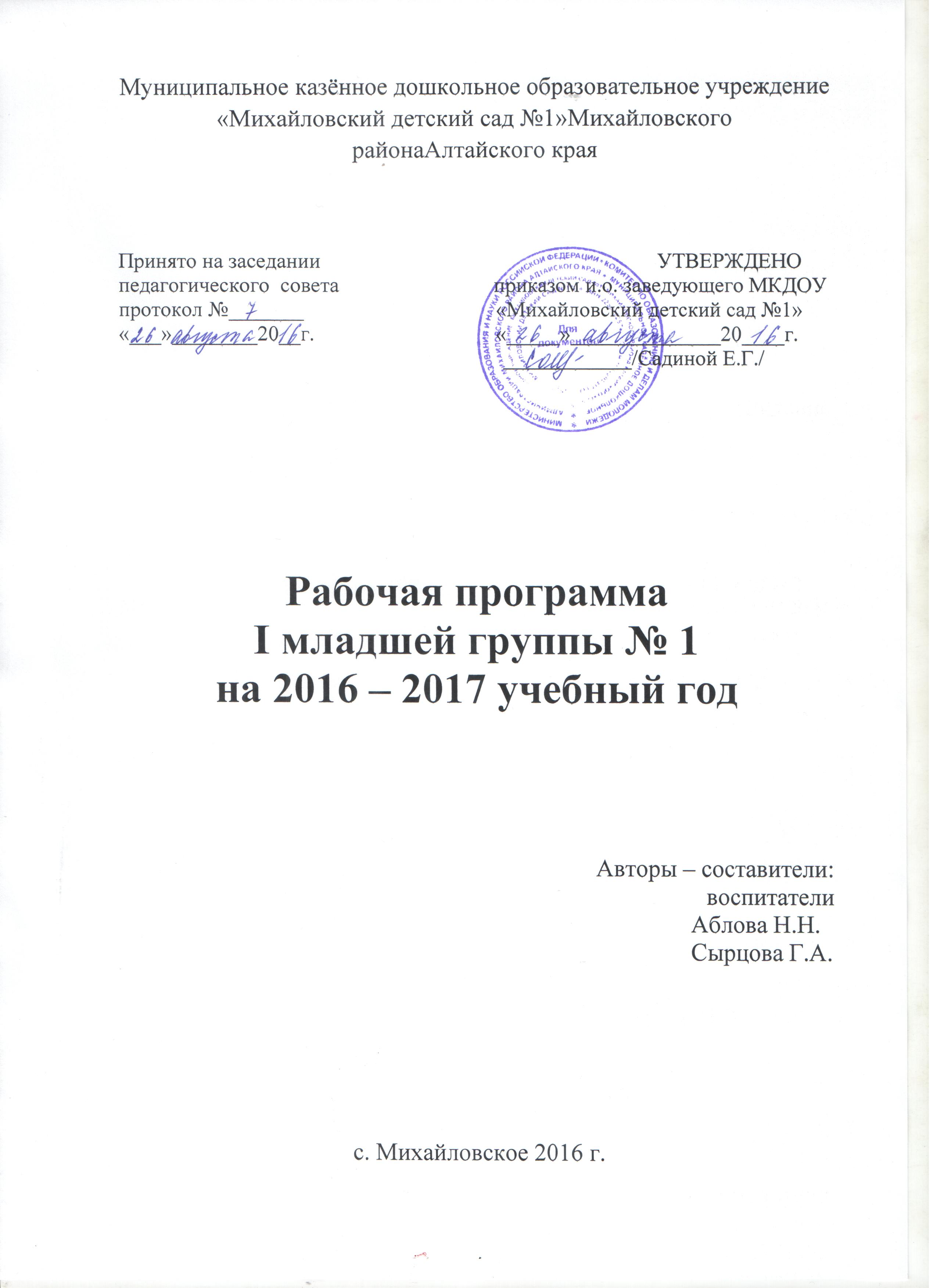 СОДЕРЖАНИЕРаздел IЦелевой раздел1.Пояснительная записка…………………………………………………………………41.1. Рабочая программа…………………………………………………………...............41.2. Цель и задачи реализации программы……………………………………...............41.3.Принцыпы построения программы………………………………………………….52. Возрастные особенности детей…………………………………………….…………52.1.Особенности группы…………………………………………………………………63. Целевые ориентиры…………………….……………………………………...............8Раздел II Содержательный раздел2.1.Педагогические ориентиры по образовательным областям……………………….92.1.1.Социально – коммуникативное развитие…………………………………………92.1.2.Познавательное развитие…………………………………………………………112.1.3.Речевое развитие…………………………………………………………..............122.1.4.Художественно-эстетическое развитие…………………………………………132.1.5.Физическое развитие……………………………………………………...............142.2. Формы, способы методы и средства реализации рабочей   программы с учетом возрастных и индивидуальных особенностей воспитанников………………………162.3. Содержание коррекционной работы………………………………………………182.4.Календарно-тематическое планирование…………………………………………182.5.Перспективный план по взаимодействию с родителями…………………………24Раздел III Организационный раздел3.1 Список детей………………………….……………………………………..............263.2.Организация жизни и воспитания детей………... ………………………...............273.3.Непосредственно- образовательная деятельность.……………………..................283.4.Особенности организации развивающей предметно-пространственной среды в младшей группе ДОУ…………………………………………………………………293.5.Перечень основных видов организованной образовательной деятельности……………………………………………………………………………303.6.Обьем учебной нагрузки……………………………………………………………33Раздел IV Комплексно-тематическое планирование.4.1.Образовательная область «Здоровье»……………………………………...............354.2. Образовательная область «Физическая культура»……………………………….384.3. Образовательная область «Социализация»……………………………………….404.4. Образовательная область «Труд»………………………………………………….454.5. Образовательная область «Познание»……………………………………………504.6. Образовательная область «Коммуникация»………………………………………544.7. Образовательная деятельность «Художественная литература»…………………574.8. Образовательная область «Художественное творчество»……………………….605.Мониторинг……………………………………………………………………………636. Планируемые промежуточные результаты освоения программы………………...687.Литература……………………………………………………………………………..74I. Целевой раздел1. Пояснительная записка1.1. Рабочая программа -  это нормативно-управленческий документ, структурная и функциональная единица образовательного пространства, обеспечивающая динамическое единство субъектов педагогического процесса, системы их отношений и условий деятельности. Разработка программы осуществлена в соответствии с:• Федеральным законом «Об образовании в Российской Федерации» от 29.12.2012 № 273-ФЗ;• Конвенцией о правах ребенка ООН;• Федеральным государственным образовательным стандартом дошкольного образования• Приказом Министерства образования РФ от 30.08.2013г. № 1014 «Об утверждении Порядка организации и осуществления образовательной деятельности по основным общеобразовательным программам – образовательным программам дошкольного образования»• Указом президента Российской Федерации № 761 от 01.06.2012 «О национальной стратегии действий в интересах детей на 2012-2017 гг»• Санитарно-эпидемиологические требования к устройству, содержанию и организации режима работы дошкольных образовательных организаций» (СанПиН 2.4.1.3049-13)1.2. Целью рабочей программы является создание благоприятных условий для полноценного проживания ребенком дошкольного детства; формирование основ базовой культуры личности; всестороннее развитие психических и физических качеств в соответствии с возрастными и индивидуальными особенностями; подготовка ребенка к жизни в современном обществе, к обучению в школе, обеспечение безопасности жизнедеятельности дошкольника. Цель реализуется в процессе разнообразных видов детской деятельности: игровой, коммуникативной, трудовой, познавательно-исследовательской, продуктивной, художественно-творческой, восприятие художественной литературы.Для реализации основных направлений рабочей программы первостепенное значение имеют:• учет индивидуальных потребностей ребёнка • забота о здоровье, эмоциональном благополучии и своевременном всестороннем развитии каждого ребенка;• создание в группах атмосферы гуманного и доброжелательного отношения ко всем воспитанникам, что позволит растить их общительными, добрыми, любознательными, инициативными, стремящимися к самостоятельности и творчеству;• максимальное использование разнообразных видов детской деятельности, их интеграция в целях повышения эффективности образовательного процесса;• творческая организация (креативность) воспитательно-образовательного процесса;• вариативность использования образовательного материала, позволяющая развивать творческие способности в соответствии с интересами и наклонностями каждого ребенка;• уважительное отношение к результатам детского творчества;• единство подходов к воспитанию детей в условиях дошкольного образовательного учреждения и семьи;• координация подходов к воспитанию детей в условиях ДОУ и семьи. Обеспечение участия семьи в жизни группы детского сада и дошкольного учреждения в целом.Рабочая программа обеспечивает развитие детей в возрасте от 2 до 3 лет с учётом их возрастных и индивидуальных особенностей.1.3. Программа опирается на принципы построения:• принцип развивающего образования, целью которого является развитие ребенка;• принцип интеграции образовательных областей в соответствии с возрастными возможностями и особенностями воспитанников, спецификой и возможностями образовательных областей;• комплексно-тематический принцип построения образовательного процесса;• принцип адаптивности (через адаптивность предметно-развивающей среды к потребностям ребенка, адаптивность к пространству ДОУ и окружающему социальному миру)• системности и деятельного подхода (включение познавательного компонента в разнообразные виды и формы организации детской деятельности, сочетания наглядных и эмоционально-образовательных технологий обучения)• решение программных образовательных задач в совместной деятельности взрослого и детей и самостоятельной деятельности детей не только в рамках непосредственно образовательной деятельности, но и при проведении режимных моментов в соответствии со спецификой дошкольного образования;• построения образовательного процесса на адекватных возрасту формах работы с детьми. Основной формой работы с детьми дошкольного возраста и ведущим видом деятельности для них является игра, в группе раннего возраста - предметная деятельность.2.  Возрастные особенности детей и особенности детей группы.На третьем году жизни дети становятся самостоятельнее. Продолжает развиваться предметная деятельность, ситуативно-деловое общение ребенка и взрослого; совершенствуются восприятие, речь, начальные формы произвольного поведения, игры, наглядно-действенное мышление.Развитие предметной деятельности связано с усвоением культурных способов действия с различными предметами. Развиваются действия соотносящие и орудийные.Умение выполнять орудийные действия развивает произвольность, преобразуя натуральные формы активности в культурные на основе предлагаемой взрослыми модели, которая выступает в качестве не только объекта подражания, но и образца, регулирующего собственную активность ребенка.РЕЧЬВ ходе совместной со взрослыми предметной деятельности продолжает развиваться понимание речи. Слово отделяется от ситуации и приобретает самостоятельное значение. Дети продолжают осваивать названия окружающих предметов, учатся выполнять простые словесные просьбы взрослых в пределах видимой наглядной ситуации. Количество понимаемых слов значительно возрастает. Совершенствуется регуляция поведения в результате обращения взрослых к ребенку, который начинает понимать не только инструкцию, но и рассказ взрослых.Интенсивно развивается активная речь детей. К 3 годам они осваивают основные грамматические структуры, пытаются строить простые предложения, в разговоре со взрослым используют практически все части речи. Активный словарь достигает примерно 1000–1500 слов.К концу третьего года жизни речь становится средством общения ребенка со сверстниками. В этом возрасте у детей формируются новые виды деятельности: игра, рисование, конструирование.К 3 годам дети воспринимают все звуки родного языка, но произносят их с большими искажениями.МЫШЛЕНИЕОсновной формой мышления становится наглядно-действенная. Ее особенность заключается в том, что возникающие в жизни ребенка проблемные ситуации разрешаются путем реального действия с предметами.Появление собственно изобразительной деятельности обусловлено тем, что ребенок уже способен сформулировать намерение изобразить какой-либо предмет. Типичным является изображение человека в виде «головы - ног» — окружности и отходящих от нее линийК третьему году жизни совершенствуются зрительные и слуховые ориентировки, что позволяет детям безошибочно выполнять ряд заданий: осуществлять выбор из 2–3 предметов по форме, величине и цвету; различать мелодии; петь.ИГРЫИгра носит процессуальный характер, главное в ней — действия. Они совершаются с игровыми предметами, приближенными к реальности. В середине третьего года жизни появляются действия с предметами-заместителями.РЕБЕНОК ОСОЗНАЕТ СВОЕ «Я»Для детей этого возраста характерна неосознанность мотивов, импульсивность и зависимость чувств и желаний от ситуации. Дети легко заражаются эмоциональным состоянием сверстников. Однако в этот период начинает складываться и произвольность поведения. Она обусловлена развитием орудийных действий и речи. У детей появляются чувства гордости и стыда, начинают формироваться элементы самосознания, связанные с идентификацией с именем и полом. Завершается ранний возраст кризисом трех лет. Ребенок осознает себя, как отдельного человека, отличного от взрослого. У него формируется образ "Я".Кризис часто сопровождается рядом отрицательных проявлений: негативизмом, упрямством, нарушением общения со взрослым и др. Кризис может продолжаться от нескольких месяцев до двух лет. Но его может и не быть. 2.1. Особенности группыВ начале года была проведена педагогическая диагностика с целью выявления индивидуальных особенностей, речевого развития, КГН, путём наблюдения за деятельностью и активностью каждого ребёнка и выявили:• небольшой словарный запас;• диалогическое общение вызывает затруднение, не инициативны в         диалогической речи• слабо проявляют интерес к играм и не стремятся участвовать в совместных играх, а предпочитают индивидуальные• затрудняются в сравнении различных предметов и выявлении их различий; • не проявляют интерес к книге и восприятию художественной литературы;• не откликаются эмоционально при восприятии мира природы;• не стойкие культурно гигиенические навыки• преимущественно используют невербальные средства общения;• привлекают внимание к себе с помощью жестовЗадачи на год1.Развивающая речевая среда:- способствовать развитию речи как средства общения;- давать детям различные поручения;- рассматривания картинок, книг, игрушек;- рассказывать детям об интересных событиях, впечатлениях.2. Формирование словаря:- развивать речь и активизировать словарь;- учить детей по словесному показу находить предметы;- обогащать словарь детей;- способствовать употреблению усвоенных слов.3. Звуковая культура речи:- способствовать развитию артикуляционного и голосового аппарата, речевого дыхания, слухового внимания;- формировать умение пользоваться высотой и силой голоса.4. Грамматический строй речи:- упражнять в употреблении некоторых вопросительных слов.5. Связная речь:- поощрять попытки детей рассказывать о событиях из личного опыта, по картине, игрушке;- учить слушать небольшие рассказы.3. Целевые ориентиры • Ребенок интересуется окружающими предметами и активно действует с ними; эмоционально вовлечен в действия с игрушками и другими предметами, стремится проявлять настойчивость в достижении результата своих действий.• Использует специфические, культурно фиксированные предметные действия, знает назначение бытовых предметов (ложки, расчески, карандаша и пр.) и умеет пользоваться ими. Владеет простейшими навыками самообслуживания; стремится проявлять самостоятельность в бытовом и игровом поведении;• Владеет активной речью, включенной в общение; может обращаться с вопросами и просьбами, понимает речь взрослых; знает названия окружающих предметов и игрушек;• Стремится к общению со взрослыми и активно подражает им в движениях и действиях; появляются игры, в которых ребенок воспроизводит действия взрослого;• Проявляет интерес к сверстникам; наблюдает за их действиями и подражает им;• Проявляет интерес к стихам, песням и сказкам, рассматриванию картинки, стремится двигаться под музыку; эмоционально откликается на различные произведения культуры и искусства;• У ребенка развита крупная моторика, он стремится осваивать различные виды движения (бег, лазанье, перешагивание и пр.). II. Содержательный раздел.Содержание работы с детьми даётся по пяти образовательным областям: «Социально–коммуникативное развитие» (социализация, общение; нравственное воспитание; семья и общество; самообслуживание и трудовое воспитание; основы безопасности), «Познавательное развитие» (предметный и социальный мир; мир природы; формирование элементарных математических представлений; познавательно-исследовательская деятельность), «Речевое развитие» (развитие речи», знакомство с книжной культурой, детской литературой); «Художественно-эстетическое развитие» (приобщение к искусству; продуктивная деятельность и детское творчество; музыка), «Физическое развитие» (двигательная деятельность; здоровый образ жизни). По каждой области определены программные задачи интегрируемых направлений и целевые ориентиры детского развития. В рабочей программе представлен план организации деятельности детей на прогулке.2.1. Педагогические ориентиры по образовательным областям1.Социально – коммуникативное развитиеЗадачи социально - коммуникативного развития детей решаются дошкольной педагогикой через осознание взаимосвязи их психических особенностей с воспитанием и обучением. Среди показателей социально-коммуникативного развития дошкольников отмечают адекватные способы общения с близкими взрослыми, социальную компетентность, или социальную зрелость, в единстве её мотивационного, когнитивного и поведенческого компонентов, ориентировку в окружающем предметном мире, в представлениях о самом себе, о событиях собственной жизни и своей деятельности, а также о явлениях общественной жизни. Усвоение ребёнком общественного опыта происходит в процессе становления предметно-игровой деятельности, продуктивных её видов, обучения. Познание окружающей жизни протекает в игре, в том числе сюжетной.Именно в этот период (с 2 до 3 лет) малыш начинает осознавать, что имеет индивидуальное имя, которое слышит, узнаёт, ласковые варианты которого знает. Ребёнок выделяет себя как персону.Образовательная область «Социально - коммуникативное развитие» включает в себя направления: «Социализация», «Труд», «Безопасность», содержание которых направлено на формирование положительного отношения к труду, развитие у детей познавательных интересов, интеллектуальное развитие. Эти цели достигаются через решение следующих задач:- развитие игровой деятельности детей;- приобщение к элементарным общепринятым нормам и правилам взаимоотношения со сверстниками и взрослыми (в том числе моральным);- формирование тендерной, семейной, гражданской принадлежности, патриотических чувств, чувства принадлежности к мировому сообществу;- развитие трудовой деятельности;- воспитание ценностного отношения к собственному труду, труду других людей и его результатам;- формирование первичных представлений о труде взрослых, его роли в обществе и жизни каждого человека;- формирование представлений об опасных для человека и окружающего мира природы ситуациях и способах поведения в них;- приобщение к правилам безопасного для человека и окружающего мира природы поведения;- передача детям знаний о правилах безопасности дорожного движения в качестве пешехода и пассажира транспортного средства;-  формирование осторожного и осмотрительного отношения к потенциально опасным для человека и окружающего мира природы ситуациям.К концу года дети первой младшей группы могут:• играть рядом, не мешая друг другу, подражать действиям сверстников;• эмоционально откликаться на игру, предложенную взрослым, подражать   его действиям, принимать игровую задачу;• самостоятельно выполнять игровые действия с предметами, осуществлять   перенос   действий с объекта на объект;• использовать в игре замещение недостающего предмета;• общаться в диалоге с воспитателем;• в самостоятельной игре сопровождать речью свои действия;• следить за действиями героев кукольного театра;• выполнять простейшие трудовые действия (с помощью педагогов);• наблюдать за трудовыми процессами воспитателя в уголке природы;• соблюдать элементарные правила поведения в детском саду;• соблюдать элементарные правила взаимодействия с растениями и животными.2. Познавательное развитиеОбразовательная область «Познавательное развитие» включает в себя направления «Познание» (сенсорное развитие; развитие познавательно-исследовательской и продуктивной (конструктивной) деятельности; формирование элементарных математических представлений, целостной картины мира, расширение кругозора),- развитие познавательно-исследовательской и продуктивной  (конструктивной) деятельности;- формирование элементарных математических представлений;- формирование целостной картины мира, расширение кругозора детей;3. Речевое развитие«Речевое развитие» включает направления «Коммуникация», «Чтение художественной литературы», «Развитие детской речи»Содержание направлений по познавательному и речевому развитию нацелено на развитие у детей познавательных интересов, интеллектуальное развитие, овладение конструктивными способами и средствами взаимодействия с окружающими людьми, формирование интереса и потребности в чтении (восприятии) книг. Эти цели достигаются через решение следующих задач:- сенсорное развитие;- развитие свободного общения со взрослыми и детьми;- развитие всех компонентов устной речи (лексической стороны, грамматического строя речи, произносительной стороны речи; связной речи - диалогической и монологической форм) в различных формах и видах детской деятельности;- практическое овладение воспитанниками нормами речи;- формирование целостной картины мира, в том числе первичных ценностных представлений;- развитие литературной речи;-  приобщение к словесному искусству, в том числе развитие художественного восприятия и эстетического вкуса.К концу года дети первой младшей группы могут:• различать основные формы деталей строительного материала;• с помощью взрослого сооружать разнообразные постройки, используя большинство форм;• разворачивать игру вокруг собственной постройки;• образовывать группу однородных предметов;• различать один и много предметов;• различать большие и маленькие предметы, называть их размер;• узнавать шар и куб;• различать и называть предметы ближайшего окружения;• называть имена членов семьи и воспитателей;• узнавать и называть некоторых домашних и диких животных, их детенышей;• различать некоторые овощи, фрукты (1-2 вида);• различать некоторые деревья ближайшего окружения, природные сезонные явления;• поделиться информацией, пожаловаться на неудобство, на негативные действия сверстника;• сопровождать речью игровые и бытовые действия;• слушать небольшие рассказы без наглядного сопровождения;• слушать доступные по содержанию стихи, сказки, рассказы, при повторном чтении проговаривать слова, небольшие фразы;• рассматривать иллюстрации в знакомых книжках с помощью педагога4. Художественно-эстетическое развитиеЭстетическое воспитание - это развитие способов присвоения норм и ценностей. Способ присвоения влияет на характер ценности, ограниченность её присвоения ребенком и определяет его возможности в дальнейшем развитии.Художественно-эстетическое развитие детей дошкольного возраста - особенно важное направление педагогики для художественного воспитания и развития личности ребенка.Детское творчество с раннего возраста развивает композиционное мышление, формирует потребность образного представления и умения передавать свои чувства, эмоции, ощущения. Оно помогает создавать выразительную художественную форму и образное содержание в детских произведениях.Образовательная область «Художественно-эстетическое развитие» включает в себя направления «Художественное творчество» и «Музыка», содержание которых нацелено на формирование интереса к эстетической стороне окружающей действительности, удовлетворение потребности детей в самовыражении, развитие музыкальности детей, способности эмоционально воспринимать музыку. Эти цели достигаются через решение следующих задач:- развитие продуктивной деятельности детей (рисование, лепка, аппликация, художественный труд);- развитие детского творчества;- приобщение к изобразительному искусству;- развитие музыкально-художественной деятельности;- приобщение к музыкальному искусству.К концу года дети первой младшей группы:• знают, что карандашами, фломастерами, красками и кистью можно рисовать;• различают красный, синий, зеленый, желтый, белый, черный цвета;• умеют раскатывать комок пластилина (глины) прямыми и круговыми движениями кистей рук, отламывать от большого комка пластилина (глины) маленькие комочки, сплющивать их ладонями; умеют соединять концы раскатанной палочки, плотно прижимая их друг к другу;• лепят несложные предметы, аккуратно пользуются глиной;• узнают знакомые мелодии и различают высоту звуков (высокий - низкий);• вместе с воспитателем подпевают в песне музыкальные фразы;• двигаются в соответствии с характером музыки, начинают движения с первыми звуками музыки;• умеют выполнять движения: притопывать ногой, хлопать в ладоши, поворачивать кисти рук;• называют музыкальные инструменты: погремушки, бубен5. Физическое развитиеТретий год жизни - важный этап в развитии ребенка. Темп физического развития замедляется, но организм в целом крепнет, движения совершенствуются. Однако опорно-двигательный аппарат развит еще сравнительно слабо, двигательный опыт небольшой, движения часто непреднамеренны, направления их случайны, эмоциональные проявления неустойчивы, активное торможение плохо развито. Ребенок еще не умеет самостоятельно регулировать скорость, силу и амплитуду движений. Все это необходимо учитывать при организации работы по физическому воспитанию.Образовательная область «Физическое развитие» включает в себя направления «Здоровье» и «Физическая культура», содержание которых направлено на достижение целей охраны здоровья детей и формирование основы культуры здоровья, интереса и ценностного отношения к занятиям физической культурой, гармоничное физическое развитие. Эти цели достигаются через решение следующих задач:- сохранение и укрепление физического и психического здоровья детей;- воспитание культурно-гигиенических навыков;- формирование начальных представлений о здоровом образе жизни;- развитие физических качеств (скоростных, силовых, гибкости, выносливости и координации);- накопление и обогащение двигательного опыта детей (овладения основными движениями);- формирование у воспитанников потребности в двигательной активности и физическом совершенствовании.К концу года дети первой младшей группы должны уметь:• самостоятельно одеваться и раздеваться в определенной последовательности;• проявлять навыки опрятности (замечают непорядок в одежде, устраняют его при небольшой помощи взрослых);                                                       • при небольшой помощи взрослого пользоваться индивидуальными предметами (носовым платком, полотенцем, салфеткой, расческой, горшком);• самостоятельно есть;• ходить и бегать, не наталкиваясь друг на друга;• прыгать на двух ногах на месте и с продвижением вперед;• брать, держать, переносить, класть, бросать, катать мяч;• ползать, подлезать под натянутую веревку, перелезать через бревно, лежащее на полу.2.2. Формы, способы методы и средства реализации рабочей   программы с учетом возрастных и индивидуальных особенностей воспитанниковСоциально – коммуникативное развитие: Программные задачи: побуждать играть рядом со сверстниками, не мешая им, принимать игровую задачу, самостоятельно выполнять игровые действия с предметами, осуществлять перенос действия с объекта на объект, использовать в игре замещение недостающего предмета; формировать навыки общения в диалоге с воспитателем, в игре; учить следить за действиями героев кукольного театра, выполнять простейшие трудовые действия (с помощью педагогов), наблюдать за трудовыми процессами взрослого в уголке природы; учить элементарным правилам поведения в детском саду, правилам взаимодействия с растениями и животными, правилам дорожного движения, способствовать их соблюдению. Возраст 2 -3 года - проявляет желание играть в подвижные игры с простым содержанием, интерес к окружающему миру природы, эмоциональную отзывчивость на доступные возрасту литературно-художественные, музыкальные произведения; самостоятельно или при небольшой помощи взрослого выполняет доступные возрасту гигиенические процедуры, владеет доступными возрасту навыками самообслуживания, принимает участие в играх разного вида, в продуктивной деятельности, пользуется индивидуальными предметами, соблюдает элементарные правила поведения во время еды, умывания; с интересом слушает рассказы воспитателя, рассматривает картинки, иллюстрации; имеет первичное представление об элементарных правилах поведения в детском саду, дома, на улице и соблюдает их, выполняет простейшие поручения взрослогоПознавательное и речевое развитие: Программные задачи: учить различать основные формы деталей строительного материала, с помощью взрослого сооружать разнообразные постройки, используя большинство форм, организовывать игру вокруг собственной постройки, образовывать группу из однородных предметов, различать один и много предметов, большие и маленькие предметы, называть их размер, узнавать шар и куб; формировать умение различать и называть предметы ближайшего окружения, некоторые овощи, фрукты (1-2 вида), некоторые деревья ближайшего окружения (1-2 вида), называть имена членов своей семьи и воспитателей, узнавать и называть некоторых домашних и диких животных, их детенышей; дать элементарные представления о природных сезонных явлениях; побуждать делиться информацией, говорить о неудобствах, сопровождать речью игровые и бытовые действия, развивать интерес к слушанию небольших рассказов без наглядного сопровождения, доступных по содержанию стихов, сказок, рассказов; учить при повторном чтении проговаривать слова, небольшие фразы, рассматривать иллюстрации в знакомых книжках с помощью педагога. Возраст 2 -3 года - принимает участие в играх (подвижных, театрализованных, сюжетных, дидактических и т. д.), проявляет интерес к игровым действиям сверстников, к окружающему миру природы, эмоциональную отзывчивость на доступные возрасту литературно-художественные произведения, активность при выполнении простейших танцевальных движений, участвует в сезонных наблюдениях, принимает активное участие в продуктивной деятельности, может по просьбе взрослого или по собственной инициативе рассказать об изображенном на картинке, об игрушке; сооружает элементарные постройки по образцу, проявляет желание строить самостоятельно; ориентируется в помещении группы и на участке детского садаХудожественное творчество: Программные задачи: дать представление о том, что карандашами, фломастерами, красками и кистью можно рисовать; учить различать красный, синий, зеленый, желтый, белый, черный цвета, раскатывать комок глины прямыми и круговыми движениями кистей рук, отламывать от большого комка глины маленькие комочки, сплющивать их ладонями, соединять концы раскатанной палочки, плотно прижимая их друг к другу, лепить несложные предметы, аккуратно пользоваться глиной; учить внимательно слушать музыкальные композиции, различать высоту звуков (высокий - низкий), вместе с воспитателем подпевать в песне музыкальные фразы, двигаться в соответствии с характером музыки, начинать движение с первыми звуками музыки, выполнять движения: притопывать ногой, хлопать в ладоши, поворачивать кисти рук; называть музыкальные инструменты: погремушки, бубен. Возраст 2 -3 года - владеет соответствующими возрасту основными движениями, принимает участие в играх, в продуктивной деятельности, проявляет активность при подпевании и пении, выполнении простейших танцевальных движений; проявляет эмоциональную отзывчивость на доступные возрасту музыкальные произведения, различает веселые и грустные мелодии, может по просьбе взрослого или по собственной инициативе рассказать об изображенном на рисунке Физическая культура: Программные задачи: учить ходить и бегать, не наталкиваясь на других детей, прыгать на двух ногах на месте, с продвижением вперед; брать, держать, переносить, класть, бросать, катать мяч, ползать, подлезать под натянутую веревку, перелезать через бревно, лежащее на полу; учить самостоятельно есть, одеваться и раздеваться в определенной последовательности; формировать навыки опрятности, умение пользоваться индивидуальными предметами (платком, салфеткой, полотенцем, расческой, горшком); формировать навыки безопасного поведения в подвижных играх, при использовании спортивного инвентаря; создавать условия для развития нравственных качеств, активизировать мышление детей, поощрять речевую активность в процессе двигательной активности, привлекать внимание к эстетической стороне элементарных физкультурных предметов (флажки, кубики, палочки и т. д.); развивать ритмику движений под музыкальное сопровождение.  Возраст 2 -3 года - владеет соответствующими возрасту основными движениями, самостоятельно и при небольшой помощи взрослого выполняет доступные возрасту гигиенические процедуры, владеет доступными возрасту навыками обслуживания, принимает участие в подвижных, сюжетных играх; проявляет интерес к окружающему миру природы; принимает активное участие в продуктивной деятельности (рисовании, конструировании); проявляет активность при выполнении простейших танцевальных движений, эмоциональную отзывчивость на доступные возрасту сказки, музыкальные произведения; соблюдает элементарные правила поведения во время еды, умывания; сооружает элементарные постройки.2.3. Содержание коррекционной работыСоциально – коммуникативное развитие: «Безопасность» - анализ поведения людей в сложных ситуациях.  «Социализация» - взаимодействие со сверстниками. «Труд» -  формирование умений использовать поделки в игре.  Познавательное развитие: «Познание» - развитие познавательно-исследовательской и конструктивной деятельности.Речевое развитие: «Коммуникации» - организация слуховой-речевой среды в группе.«Чтение художественной литературы» - стимулировать овладение детьми словесной речи.Художественно-эстетическое развитие: «Худ. творчество» - учет специфики методов обучения различным видам изобразительной деятельности. «Музыка» - овладение основными видами музыкальной деятельности: восприятие, пение, ритмические движения, игра на музыкальных инструментах.Физическое развитие: «Здоровье» - режим дня в детском саду и дома; чередование различных видов деятельности и отдыха. «Физическая культура» - формирование желания улучшить свои личностные качества.Настоящая рабочая программа разработана на основе общеобразовательной программы дошкольного образования «От рождения до школы» Н.Е. Вераксе, Т.С. Коморовой, М.А. Васильевой, образовательная программа в ДОУ – в соответствии с федеральными государственными требованиями к структуре основной общеобразовательной программы дошкольного образования для детей первой младшей группы дошкольного возраста.2.4.Календарно-тематическое планирование образовательной деятельности на 2016- 2017 учебный год в первой младшей группе2.5. Перспективный план по взаимодействию с родителямиЦель:Координация подходов к воспитанию детей в условиях ДОУ и семьи. Обеспечение участия семьи в жизни групп детского сада и дошкольного учреждения в целом.2. Список детейМальчики: 10Девочки: 53.2.Организация жизни и воспитания детейРежим дня составлен с расчетом на 10 часовое прибытие детей в детском саду.Летний период3.3.Непосредственно - образовательная деятельность.По действующемуСанПИН для детей младшего возраста от 2 до 3 лет планирует не более 10 занятий в неделю с продолжительностью не более 8-10 мин (СанПИН 2.4.1.2660-10).3.4.Особенности организации развивающей предметно-пространственной среды в младшей группе ДОУ.Младший возраст - важнейший этап в развитии ребенка. Именно в этот период происходит его переход к новым отношениям с взрослыми, сверстниками и с предметным миром. Главные задачи этого этапа: обеспечение эмоционально положительного самочувствия, поощрение самостоятельности, накопление опыта предметно-познавательной и коммуникативной деятельности.Обстановка в младших группах создается прежде всего как комфортная и безопасная для ребенка. Малыши (особенно третьего года жизни) плохо реагируют на пространственные изменения обстановки - они предпочитают стабильность. Поэтому спланировать пространство необходимо еще до их прихода в детский сад.Маленькие дети - деятели; следовательно, их пребывание в дошкольном учреждении должно быть организовано так, чтобы каждый получил возможность участвовать в играх, двигательных упражнениях, обследовании свойств и качеств предметов, рисовании, лепке, элементарном труде.Стремление к самостоятельности формируется у младшего дошкольника в сотрудничестве с взрослыми, в совместной деятельности с ними. С учетом этого пространство организуется так, чтобы одновременно могли действовать двое-трое детей и взрослый.У младших дошкольников активно развиваются различные движения; вместе с тем они еще плохо координированы, нет ловкости, быстроты реакции, увертливости. Поэтому оборудование целесообразно располагать по периметру группы, выделить игровой уголок и место для хозяйственно-бытовых нужд, предусмотреть достаточно широкие, хорошо просматриваемые пути передвижения ребенка. Не следует использовать много оборудования - примерно две трети пространства должны быть свободными.Для стимулирования двигательной активности необходимо иметь горку со ступеньками и пологим спуском, оборудование для пролезания, подлезания, перелезания (пластиковые кубы с отверстиями или лабиринты, трапециевидные столы с круглыми отверстиями в боковинах). Можно использовать матрас, на котором дети с удовольствием будут прыгать, лежать, ползать. Яркая аппликация с цифрами, формами или сказочным сюжетом сделает этот атрибут еще более привлекательным. Два-три крупных разноцветных надувных мяча и несколько мячей меньших размеров будут стимулировать ходьбу. Целесообразно иметь одну-две большие коляски для кукол, один-два больших автомобиля (на которых может кататься сам ребенок), а если позволяет пространство - трехколесный велосипед. Предметы ближайшего окружения являются для малыша источником любопытства и началом познания мира, поэтому предметная среда должна быть организована так, чтобы ребенок накапливал чувственный опыт, проявлял активность.Важно помнить: он многое видит впервые и воспринимает это как своего рода эталон, с которым будет сравнивать все увиденное позже.Предметная среда группы организуется так, чтобы способствовать развитию анализаторов, «подсказывать» способы обследования и действий. Предметы подбираются чистых цветов, несложной формы, разных размеров, сделанные из безопасных для здоровья ребенка материалов.Хорошо, если из предметов можно извлекать звуки, чувствовать их запах, познавать характер поверхности (гладкость, шероховатость), прозрачность, твердость-мягкость и др.Для развития мелкой моторики кроме специальных дидактических игрушек (вкладыши, пирамидки, шнуровки) в обстановку нужно включать пластиковые контейнеры с крышками разных форм и размеров, коробки, другие, уже ненужные хозяйственные предметы. Примеряя крышки к коробкам, ребенок накапливает опыт сравнения величин, форм, цветов.Обогащение игрового опыта ребенка становится объектом пристального внимания педагога. Игра способствует созданию у детей веселого, жизнерадостного настроения, пробуждает стремление к общению с взрослыми и сверстниками. Известно, что самостоятельные игровые действия стимулируют игрушки. Они должны быть, прежде всего, функциональными и носить обобщенный характер (например, важно, чтобы автомобиль имел кузов, колеса, кабину, чтобы его можно было катать; все остальное, в том числе вид автомобиля и назначение, для ребенка незначимо). В группе для детей 4 лет можно использовать игрушки, отражающие реальную жизнь (например, машина «скорой помощи», грузовая, легковая машины, кукла-доктор и т.п.). Ряд игровых атрибутов можно заменить предметами-заместителями, что способствует развитию воображения, расширяет творческие возможности игры.Маленькие дети предпочитают крупное игровое оборудование, которое надо размещать на открытых полках. Оно должно быть внешне привлекательным, ярким. Менять его надо не реже одного раза в неделю. Не выкладывайте сразу все игровые материалы - в этом случае выбор игр затрудняется, а наведение порядка на полках потребует слишком много времени и усилий. То, что в ближайшее время не будет востребовано, храните в раздевалке, кладовке.Все игрушки и пособия, находящиеся в группе, должны быть доступны для ребенка - это способствует развитию его активности, самостоятельности.Конструктивные и строительные наборы (напольные, настольные) и легкий модульный материал (специальные поролоновые и обтянутые клеенкой блоки разных форм, цвета, размера), а также большие коробки, покрашенные или оклеенные бумагой, - материал, привлекательный для малышей, предоставляющий им возможность изменять окружающее пространство «под себя».Много возможностей для развития детей заложено в игре-экспериментировании. Игры с песком, водой, глиной, красками требуют специального оборудования (емкости для переливания воды, мелкие резиновые и плавающие игрушки, водяные мельницы и др., шарики для пинг-понга, поролоновые губки, нормочки, ведерки, штампы, воронки, камешки и т.п.). Лучше размещать такой - игровой утолок ближе к источнику воды, постелить в этом месте пластиковый коврик или клеенку, иметь несколько: комплектов защитной одежды: халатиков, нарукавников, старых папиных рубашек.В группах для детей младшего дошкольного возраста основное внимание уделяется сравнению величин, предметов по количеству и свойствам. Этому способствуют дидактические игры (типа лото и парных картинок), мозаика (для трехлетних детей - крупная пластиковая, для четырехлетних - магнитная и крупная гвоздиковая), пазлы из 3-15 частей, наборы кубиков из 4-12 штук, развивающие игры (например, «Сложи узор», «Сложи квадрат»), а также игры с элементами моделирования и замещения.Малыши проявляют все более активный интерес к рисованию. Для его поддержания и развития лучше иметь самостирающиеся или восковые доски с палочкой для рисования или рулон белых обоев и восковые мелки (они не пачкают руки, не осыпаются). Для рисования ладошками целесообразно использовать гуашь с добавлением жидкого мыла или специальные краски.Практически каждый ребенок младшего возраста испытывает     интерес     к книжке с яркими картинками.   В   исследовательском «рвении» он может рвать страницы. Чтобы этого не происходило, достаточно внести в группу кипу старых журналов, но разместить их подальше от книжного уголка. Запрет на порчу книг и одновременное разрешение рвать газеты помогут решить эту проблему педагогически верно. Маленький ребенок познает не только окружающий предметный и природный мир, но и мир людей, в том числе себя. Чтобы он мог учитывать чувства и интересы других, воспитатель учит его сопереживать самым близким людям — родителям, сверстникам, понимать их настроение. С этой целью надо оборудовать места, где крепятся фотографии, картинки с изображением людей разного возраста, пола, в разном эмоциональном состоянии (грустные, веселые, смеются, плачут), с разными особенностями внешности, прически, одежды, обуви и т.п. Необходимо обращать внимание детей на разные эмоциональные проявления людей, находить общее и отличное в их внешнем виде. Очень полезно в группе иметь много зеркал (не менее четырех—пяти) в разных местах. Малыш сможет видеть себя среди других детей, наблюдать свои движения, мимику, внешний вид (кстати, маленькие дети забывают про слезы, когда видят свое отражение в зеркале). А уголок ряженья позволит изменять свой облик и наблюдать эти изменения, познавая себя, такого знакомого и незнакомого одновременно.3.5.Перечень основных видов организованной образовательной деятельности3.6.Максимально допустимый объем нагрузкив непосредственно-образовательной деятельности для детей 2 – 3летОбразовательная деятельность с детьми осуществляется: индивидуально, по подгруппам и фронтально. Фронтальная форма работы используется при организации непосредственно образовательной деятельности. Подгрупповая и индивидуальная форма работы с детьми используется в режимных моментах и направлена на удовлетворение желаний и интересов детей в разных видах детской деятельности. Индивидуальные формы образовательной работы с детьми направлены на коррекцию знаний умений и навыков при освоении образовательных областей общеобразовательной программы.4. Комплексно-тематическое планирование содержания организованной деятельности детей.4.1. Образовательная область «Здоровье»Цели:Сохранение и укрепление физического и психического здоровья детей;Воспитание культурно-гигиенических навыков;Формирование начальных представлений о здоровом образе жизни.4.2. Образовательная область «Физическая культура»Цель:- развитие физических качеств (скоростных, силовых, гибкости, выносливости и координации);- накопление и обогащение двигательного опыта детей (овладение основными движениями);- формирование у воспитанников потребности в двигательной активности и физическом совершенствовании.4.3. Образовательная область «Социализация»Цели:-Развитие игровой деятельности детей.-Приобщение к общепринятым нормам и правилам взаимоотношения со сверстниками и взрослыми.-Формирование гендерной, семейной, гражданской принадлежности, патриотических чувств, чувства принадлежности к мировому сообществу4.4. Образовательная область «Труд»Цели:- формирование положительного отношения к труду:- развитие трудовой деятельности;- воспитание ценностного отношения к собственному труду, труду других людей и его результатам;- формирование первичных представлений о труде взрослых, его роли в обществе и жизни каждого человека4.5. Образовательная область «Познание»Цели:- развитие у детей познавательных интересов, интеллектуального развития детей:- сенсорное развитие;- развитие познавательно-исследовательской и продуктивной (конструктивной деятельности);- формирование элементарных математических представлений;- формирование целостной картины мира, расширение кругозора детей.4.6. Образовательная область «Коммуникация»Цель:-Развитие свободного общения с взрослыми и детьми.-Развитие всех компонентов устной речи детей (лексической стороны, грамматического строя речи, произносительной стороны речи, связной речи — диалогической и монологической форм) в различных формах и видах детской деятельности.4.7. Образовательная деятельность «Художественная литература»Цель: 1) Формирование целостной картины мира, в том числе первичных ценностных представителей.Развитие литературной речи.Приобщение к словесному искусству, в том числе развитие художественного восприятия и эстетического вкуса.4.8. Образовательная область «Художественное творчество»Цель: - развитие продуктивной деятельности детей (рисование, лепка);- развитие детского творчества;- приобщение к изобразительному искусству.5. МониторингДиагностическая карта «Здоровье»Формирование представлений о здоровом образе жизниБережное отношение к своему телу, своему здоровью, здоровью других детей.Полезная и вредная пища.Знания детей о закаливании, лечении, физических упражнениях, утренней гимнастике, играх.Укрепление физического и психического здоровьяПравильная осанка.Закаливающие процедуры.Утренняя гимнастика, физкультурные занятия.Культурно-гигиенические навыкиАккуратно мыть руки, лицо.Пользоваться носовым платком, мылом, расческой.Культура поведения за столом.Двигательная активностьАктивность ребенка.Быстрота, ловкость, ориентировка в пространстве.Использование спортивного инвентаря в свободное время.Диагностическая карта «Социально-личностное развитие»Показатели развития по разделу «Социально-личностное развитие»Игровая деятельность (знания детей, умения и навыки)Игры и игровые ситуации.Театрализованные игры.Сюжетно-ролевые игры.Подвижные игры.Дидактические игры.Нормы и правила взаимоотношений со взрослымЧто такое хорошо и что такое плохо.Правила поведения в обществе.Стиль общения.Нормы и правила взаимоотношений с детьмиПравила поведения среди сверстников.Дружеские взаимоотношения.Оценивать хорошие и плохие поступки.Формирование гендерной, семейной, гражданской принадлежностиДетский сад.Образ Я.Семья.Родина (город, республика, страна).Трудовая деятельностьСамообслуживание.Хозяйственно-бытовой труд.Труд в природе.Отношение к труду.Представления о труде взрослых.БезопасностьБезопасность собственной жизнедеятельности.Правила дорожного движения.Предпосылки экологического сознания (правила поведения в природе, взаимодействие с растениями и животными)Диагностическая карта «Познавательно-речевое развитие»Показатели развития по разделу «Познавательно-речевое развитие»Сенсорное развитиеЦвет.Форма.Величина.Свойства предмета.Классификация.Познавательно-исследовательская деятельностьНаблюдения.Простейшие опыты.Использование атрибутов для опытов.Ознакомление с природойДикие и домашние животные.Насекомые.Птицы.Растения.Неживая природа.Сезонные изменения.Формирование элементарных математических представленийФорма.Количество.Величина.Ориентировка в пространстве.Ориентировка во времени.Формирование целостной картины мира (социальное окружение)Виды транспорта.Профессии.Ближайшее окружение (дом, улица)Материалы, их свойства.Классификация (посуда, одежда и т.д.).КоммуникацияСловарь детей.Звуковая культура речи.Грамматический строй.Связная речь.Художественная литератураСлушание литературного произведения.Заучивание.Пересказ.Инсценирование и драматизация небольших отрывков.Диагностическая карта «Художественно-эстетическое развитие»Показатели развития по разделу «Художественно-эстетическое развитие»РисованиеУмение держать карандаш, кисть.Знания о цветах и оттенках.Изображение по всему листу.Несложные сюжетные композиции.ЛепкаСпособы лепки.Создание предметов, состоящих из 2-3 частей.Украшение предметов (палочки, бумага и т.д.)Создание композиций.АппликацияИзображение по всему листу.Умение пользоваться ножницами, клеем.Создание композиции.КонструированиеРазличие основных строительных деталей.Использование основных строительных деталей.Сооружение построек.Обыгрывание постройки.МузыкаСлушание.Пение.Музыкально-ритмические движения.Танцевально-игровое творчество.Игра на детских музыкальных инструментах.6. Планируемые промежуточные результаты освоения ПрограммыПромежуточные результаты освоения Программы формулируются в соответствии с Федеральными государственными требованиями (ФГТ) через раскрытие динамики формирования интегративных качеств воспитанников в каждый возрастной период освоения Программы по всем направлениям развития детей.К трехлетнему возрасту при успешном освоении Программы достигается следующий уровень развития интегративных качеств ребенка.Интегративное качество «Физически развитый, овладевший основными культурно-гигиеническими навыками»Антропометрические показатели (рост, вес) в норме.Владеет соответствующими возрасту основными движениями.Проявляет желание играть в подвижные игры с простым содержанием, несложными движениями.Самостоятельно или при небольшой помощи взрослого выполняет доступные возрасту гигиенические процедуры, владеет доступными возрасту навыками самообслуживания.Имеет первичные представления о себе как о человеке, знает названия основных частей тела, их функции.Интегративное качество «Любознательный, активный»Принимает участие в играх (подвижных, театрализованных, сюжетно-ролевых), проявляет интерес к игровым действиям сверстников.Проявляет интерес к окружающему миру природы, участвует в сезонных наблюдениях.Принимает активное участие в продуктивной деятельности (рисование, лепка, конструирование).С интересом слушает сказки, рассказы воспитателя; рассматривает картинки, иллюстрации.Проявляет активность при подпевании и пении, выполнении простейших танцевальных движений.Интегративное качество «Эмоционально отзывчивый»Проявляет положительные эмоции в процессе самостоятельной двигательной деятельности.Проявляет эмоциональную отзывчивость на доступные возрасту литературно-художественные произведения (потешки, песенки, сказки, стихотворения).Эмоционально и заинтересованно следит за развитием действия в играх -драматизациях и кукольных спектаклях, созданных силами взрослых и старших детей.Проявляет эмоциональную отзывчивость на произведения изобразительного искусства, на красоту окружающих предметов (игрушки) и объектов природы (растения, животные).Проявляет эмоциональную отзывчивость на доступные возрасту музыкальные произведения, различает веселые и грустные мелодии.Интегративное качество «Овладевший средствами общения и способами взаимодействия со взрослыми и сверстниками»Умеет играть рядом со сверстниками, не мешая им. Проявляет интерес к совместным играм небольшими группами.Может по просьбе взрослого или по собственной инициативе рассказать об изображенном на картинке, об игрушке, о событии из личного опыта.Речь становится полноценным средством общения с другими детьми.Интегративное качество «Способный управлять своим поведением и планировать свои действия на основе первичных ценностных представлений, соблюдающий элементарные общепринятые нормы и правила поведения»Самостоятельно или после напоминания взрослого соблюдает элементарные правила поведения во время еды, умывания.Имеет первичные представления об элементарных правилах поведения в детском саду, дома, на улице (не бегать, не кричать, выполнять просьбы взрослого) и соблюдает их.Соблюдает правила элементарной вежливости. Самостоятельно или по напоминанию говорит «спасибо», «здравствуйте», «до свидания», «спокойной ночи» (в семье, в группе).Проявляет отрицательное отношение к грубости, жадности.Интегративное качество «Способный решать интеллектуальные и личностные задачи (проблемы), адекватные возрасту»Проявляет желание самостоятельно подбирать игрушки и атрибуты для игры, использовать предметы-заместители.Сооружает элементарные постройки по образцу, проявляет желание строить самостоятельно.Ориентируется в помещении группы и участка детского сада.Интегративное качество «имеющий первичные представления о себе, семье, обществе, государстве, мире и природе"Имеет первичные представления о себе: знает свое имя, свой пол, имена членов своей семьи.Интегративное качество «Овладевший универсальными предпосылками учебной деятельности»Умеет по словесному указанию взрослого находить предметы по названию, цвету, размеру.Отвечает на простейшие вопросы («кто?», «что?», «что делает?»...).Выполняет простейшие поручения взрослого.Проявляет интерес к книгам, к рассматриванию иллюстраций.Интегративное качество «Овладевший необходимыми умениями и навыками»У ребенка сформированы умения и навыки, необходимые для осуществления различных видов детской деятельности.Образовательная область «Здоровье»Умеет самостоятельно одеваться и раздеваться в определенной последовательности.Проявляет навыки опрятности (замечает непорядок в одежде, устраняет его при небольшой помощи взрослых).При небольшой помощи взрослого пользуется индивидуальными предметами (носовым платком, салфеткой, полотенцем, расческой, горшком).Умеет самостоятельно есть.Образовательная область «Физическая культура»Умеет ходить и бегать, не наталкиваясь на других детей. Может прыгать на двух ногах на месте, с продвижением вперед и т. д. Умеет брать, держать, переносить, класть, бросать, катать мяч. Умеет ползать, подлезать под натянутую веревку, перелезать через бревно, лежащее на полу.Образовательная область «Социализация»Может играть рядом, не мешать другим детям, подражать действиям сверстника.Эмоционально откликается на игру, предложенную взрослым, подражает его действиям, принимает игровую задачу.Самостоятельно выполняет игровые действия с предметами, осуществляет перенос действий с объекта на объект.Использует в игре замещение недостающего предмета.Общается в диалоге с воспитателем.В самостоятельной игре сопровождает речью свои действия.Следит за действиями героев кукольного театра.Образовательная область «Труд»Выполняет простейшие трудовые действия (с помощью педагогов). Наблюдает за трудовыми процессами воспитателя в уголке природы.Образовательная область «Безопасность»Соблюдает элементарные правила поведения в детском саду. Соблюдает элементарные правила взаимодействия с растениями и животными.Имеет элементарные представления о правилах дорожного движения.Образовательная область «Познание»Продуктивная (конструктивная) деятельность. Различает основные формы деталей строительного материала.С помощью взрослого сооружает разнообразные постройки, используя большинство форм.Разворачивает игру вокруг собственной постройки.Формирование элементарных математических представлений. Может образовать группу из однородных предметов.Различает один и много предметов.Различает большие и маленькие предметы, называет их размер.Узнает шар и куб.Формирование целостной картины мира. Различает и называет предметы ближайшего окружения.Называет имена членов своей семьи и воспитателей.Узнает и называет некоторых домашних и диких животных, их детенышей.Различает некоторые овощи, фрукты (1-2 вида).Различает некоторые деревья ближайшего окружения (1-2 вида).Имеет элементарные представления о природных сезонных явлениях.Образовательная область «Коммуникация»Может поделиться информацией («Ворону видел»), пожаловаться на неудобство (замерз, устал) и действия сверстника (отнимает).Сопровождает речью игровые и бытовые действия.Слушает небольшие рассказы без наглядного сопровождения.Образовательная область «Чтение художественной литературы»Слушает доступные по содержанию стихи, сказки, рассказы. При повторном чтении проговаривает слова, небольшие фразы.Рассматривает иллюстрации в знакомых книжках с помощью педагога.Образовательная область «Художественное творчество»Знает, что карандашами, фломастерами, красками и кистью можно рисовать. Различает красный, синий, зеленый, желтый, белый, черный цвета.Умеет раскатывать комок глины прямыми и круговыми движениями кистей рук; отламывать от большого комка глины маленькие комочки, сплющивает их ладонями; соединять концы раскатанной палочки, плотно прижимая их друг к другу.Лепит несложные предметы; аккуратно пользуется глиной.Образовательная область «Музыка»Узнает знакомые мелодии и различает высоту звуков (высокий - низкий).Вместе с воспитателем подпевает в песне музыкальные фразы.Двигается в соответствии с характером музыки, начинает движение с первыми звуками музыки.Умеет выполнять движения: притопывать ногой, хлопать в ладоши, поворачивать кисти рук.Называет музыкальные инструменты: погремушки, бубен.Список литературыДушнов А.С. Моя улица / А.С. Душнов – М.: 1981Анфриева А. Игры и занятия для малышей.Гербова В.В. Занятия по развитию речи в 1 младшей группе детского сада.Душнов А.С. Моя улица / А.С. Душнов – М.: 1981Елисеева Л.Н. Хрестоматия для маленьких.Ермакова З.И. «На зарядку малыши».Зенина Ознакомление детей раннего возраста с природой.Иванова А.И. Экологические наблюдения и эксперименты в детском саду.Казакова Т.Г. Развитие у дошкольников творчество: конспекты занятии рисованием, лепкой.Лайзане С.Я. Физическая культура для малышей.Лиштван Э.В. Игры и занятия со строительным материалом.Лучич М.В. Детям о природе.Максаков А. И. «Учите Играя».Маршак С. «Стихи детям»«От рождения до школы». Основная общеобразовательная программа дошкольного образования, под редакцией Н.Е. Вераксй, Т.С Комаровой, М.А. Васильевой.«От рождения до школы» Т.С Комаровой «Комплексные занятия 1 мл. группы».«Первые шаги» сборник.Пилюгина Э.Г. «Занятия по сенсорному воспитанию».Ремезова Л.А. «Учимся конструировать».Тимофеева А.А. «Планирование образовательной деятельности с дошкольниками в режиме дня » 1мл. группа.Тимофеева Л.Л., Бережкова О.В. Современное планирование деятельности ДОУ в соответствии с ФГТ.МесяцТема месяцаТема неделиЦельЗнаменательные датыИтоговое мероприятиеОтветств.сентябрьБыли мы в гостях у лета01.09.16 – 05.09.16 07.09.16-11.09.16 «Я в детском саду»Адаптировать детей к условиям детского сада; познакомить с детским садом как с ближайшим социальным окружением ребёнка.01.09. – День Знаний27.09. – День дошкольного работникаИгра – ситуация «Куклы идут в детский сад».ВоспитателисентябрьБыли мы в гостях у лета14.09.16 – 18.09.16 21.09.16 -25.09.1628.09.16 -02.10.16 «Дружно ходим в детский сад, знаем всех мы здесь ребят»Способствовать формированию положительных эмоций к детскому саду, воспитателю, няне, детям.01.09. – День Знаний27.09. – День дошкольного работника1.Игра – инсценировка «Знакомство с игрушками» по стихотворениям А.Барто (из цикла «Игрушки»).2.Проект «Моя любимая игрушка»Воспитателиоктябрь«Осень идёт, добро нам несёт»05.10.1609.10.1612.10.16 -16.10.16«Наши младшие друзья»Сформировать представления детей о домашних животных: внешнем виде, питании, среде обитания, названии их детёнышей (корова, лошадь, свинья, коза) 01.10 – День пожилого человека04.10 – всемирный день животныхМеждународный день детской анимации и мультфильмов. День ЗдоровьяФотовыставка «Наши любимцы»ВоспитателиРодителиоктябрь«Осень идёт, добро нам несёт»19.10.16 -23.10.1626.10.16 – 30.10.16«Овощи и фрукты»Обогащать представления детей о сборе урожая, знакомить с обобщающим понятием  «овощи», «фрукты». 01.10 – День пожилого человека04.10 – всемирный день животныхМеждународный день детской анимации и мультфильмов. День Здоровья1.Выставка детских работ «Яблоньки».2.Развлечение «Здравствуй, осень золотая!»ВоспитателиМузык.руководительноябрь«Мир вокруг нас»02.11.16 – 06.11.16 09.11.16 - 13.11.16«Я человек»Дать представление о себе, как о человеке; об основных частях тела человека, их назначении.20.11 – День Ребёнка18.11 – День Деда Мороза24.11 – День МатериКоллективное рисование «Весёлые ладошки»Воспитателиноябрь«Мир вокруг нас»16.11.16 -20.11.16 23.11.16 -  27.11.16«Моя семья»Формировать представление о семье. Развивать умение называть правильно своё имя, имена членов своей семьи20.11 – День Ребёнка18.11 – День Деда Мороза24.11 – День МатериПоказ сказки «Репка» с использованием фланелеграфаВоспитателидекабрь«Новогодний календарь сюрпризов»01.12.16 -05.12.1607.12.16 - 11.12.16«Мы едем, мы мчимся»Формировать представление о назначении транспорта, о его видах (грузовой, легковой). Дать начальные представления о поведении на дороге, в транспорте. Познакомить с сигналами светофора.22.12 -78 лет со дня рождения Э.И. УспенскогоСюжетно –ролевая игра «Машины возят грузы»ВоспитателиМузык.руководитель, родителидекабрь«Новогодний календарь сюрпризов»14.12.17 -18.12 1721.12.17 -  31.12.17 «Ах ты, зимушка зима, снежная красавица»Содействовать формированию элементарных представлений о традициях празднования Нового Года; вызвать чувство радости от приближения новогоднего праздника, желание готовиться к празднику, учить песни, танцы, стихи, украшать группу.22.12 -78 лет со дня рождения Э.И. УспенскогоНовогодний утренник «Здравствуй, Ёлка!»Воспитатели,музык.руководитель, родителиянварь«Зимние чудеса»11.01.17 – 15.01.1718.01.17 -22.01.17   «Зима»Формировать элементарные представления о зиме, свойствах снега, зимних развлечениях, играх.11.01 – Всемирный день  «спасибо»1. Проект «Зимушка –зима».2.Спортивное развлечение «Шагают наши ножки»Воспитателиродителиянварь«Зимние чудеса»25.01.17 – 29.01.17 «Куклы в гостях у детей»    (одежда)Формировать представления об одежде и ее частях, роли, которую она выполняет для человека. Одежда для мальчиков и для девочек.11.01 – Всемирный день  «спасибо»Дидактическая игра «Подбери одежду»Воспитателифевраль«Что окружает меня?»01.02.17 – 05.02.17 08.02.17  - 12.02.17«Дикие животные»Знакомить детей с некоторыми особенностями поведения лесных зверей и птиц зимой10.02 - день памяти А.С. Пушкина17.02 – День рождения А.Барто23.02 – День защитника ОтечестваКонструирование домиков для зверей «Построим дом для Мишки и Зайчика»Воспитателифевраль«Что окружает меня?»15.02.17 – 19.02.17 22.02.17 -26.02.17«Мои любимые игрушки»Продолжать знакомить с названиями предметов ближайшего окружения. Игрушки. Формировать умение различать их по цвету, величине, материалу. 10.02 - день памяти А.С. Пушкина17.02 – День рождения А.Барто23.02 – День защитника ОтечестваКукольный театр «Теремок»Воспитатели,музык.руководительмарт«Весна идёт, весне дорога»29.02.17 -04.03.17 07.03.17 – 11.03.17 «Мамочка любимая, солнышко моё»Воспитывать любовь и заботливое отношение к маме, как к самому близкому человеку; вызвать желание оказывать посильную помощь маме в её домашних делах.08.03 – Международный Женский День12.03 – 103 года со дня рождения С. МихалковаУтренник «Мамин день»Воспитатели,музык.руководитель, родителимарт«Весна идёт, весне дорога»14.03.17 – 18.03.17«Книжкины именины»Воспитывать интерес и заботливое отношение к книгам.08.03 – Международный Женский День12.03 – 103 года со дня рождения С. МихалковаСоздание мини – музея «Курочка Ряба»Воспитатели,музык.руководитель, родителимарт«Весна идёт, весне дорога»21.03.17 – 25.03.1728.03.17 -01.04.17«Обувь и головные уборы»Познакомить детей с многообразием одежды; формировать навыки одевания и раздевания.Игра «Оденем куклу на прогулку»Воспитателиапрель«Загадки природы»04.04.17 – 08 .04.1711.04.17 – 15.04.17 «Возвращаются певцы – наши старые жильцы»Знакомить с некоторыми особенностями поведения птиц весной.День птицДень детской песниДень здоровья12.04 -День КосмонавтикиМузыкальное развлечение «Волшебная дудочка»Воспитатели,музык.руководительапрель«Загадки природы»18.04.17 – 22.04.1725.04.17 – 29.04.17«Приключение Муравьишки»Познакомить детей с некоторыми представителями мира насекомых. Воспитывать бережное отношение к природе.День птицДень детской песниДень здоровья12.04 -День КосмонавтикиВыставка детских работ «Божьи коровки»Воспитателимай«Мой дом – моя крепость»02.05.17 – 06.05.17 09.05.17 – 13.05.17«Я и моя семья»Закреплять умение называть свое имя, пол, имена членов семьи; формировать желание заботиться о членах семьи, уважение к ним.09.05 – День ПобедыДень Семьи27.05 день рождения детской писательницы Е. А. БлагининойВыставка детских работ «Бусы для любимой мамочки» (поделки для мам)Воспитателимай«Мой дом – моя крепость»16.05.17 – 20.05.17 23.05.17 – 27.05.17«Что нас окружает?»Знакомить детей с изменениями, происходящими весной в природе.Дать представление о посадке овощей на огороде, труде людей весной.09.05 – День ПобедыДень Семьи27.05 день рождения детской писательницы Е. А. БлагининойИгра - ситуация «Сажаем огород»Воспитателимай«Мой дом – моя крепость»Педагогическая диагностикаМесяцыНазвание мероприятияСентябрь1.Организационное собрание: «Задачи воспитания детей 2-3 лет».2. Беседа с родителями о режиме дня в выходные дни.3. Консультация для родителей «Что должен уметь ребенок 2-3 лет».Октябрь1. Папка-передвижка для родителей «Здоровый ребенок»2. Консультация для родителей «Сенсорное воспитание детей раннего возраста.Ноябрь1. Дать родителям сшить грибочки, цветочки на пуговицах, шнуровки.2. Наглядная информация для родителей «Моя родословная».3. Привлечь родителей в изготовлении макета, атрибутов к ПДД.Декабрь1. Изготовление атрибутов и приобретение новогодних подарков.2. Разучивание стихов, песен к Новогоднему утреннику.3. Совместно с родителями украсить групповую комнату к Новому году.Январь1. Беседа с родителями на тему «Организация семейных прогулок».2. Консультация «Развитие речи детей третьего года жизни».3. Беседа с родителями «Одежда зимой».4. Смотр конкурс зимних участков совместно с родителями. Участие родителей в постройке зимних построек.Февраль1. Папка-передвижка для родителей «Острые инфекционные заболевания верхних дыхательных путей».2. Беседа с родителями о самостоятельности во время одевания и раздевания.3. Консультация «Эмоциональное и познавательное развитие детей».4. Акция - «Птичья столовая».Март1. Разучивание стих, чтение худ.литературы. Беседы в период подготовки к празднику 8 Марта совместно с родителями.2. Папка — передвижка «Значение сюжетно ролевых игр в развитии ребенка дошкольника.Апрель1. Родительское собрание на тему: «Берегите нервную систему ребенка».2. Привлечение родителей к экологическому субботнику.3. Работа с родителями по организации досуга детей в семье.4. День открытых дверей.Май1. Папка-передвижка «Как помощь ребенку сохранить здоровье летом».2. Приобрести для игры в песочнице совочки, ведерки, формочки.№ФИ ребенка1Абросимов Егор2Арефьева Варвара3Ведяпина Софья4Даниелян Давид5Даниелян Даниэль6Колесников Кирилл7Коновалов Арсений8Мордухай Владислав9Морро Артур10Овчеренко Софья11ПолоусПросковья12Полоус Олег13Сущенко Егор14Хацкова Дарья15Трофимец МатвейДомаДомаПодъем, утренний туалет7.00-8.00В дошкольном учрежденииВ дошкольном учрежденииПрием, осмотр, игры, ежедневная утренняя гимнастика8.00-8.45Подготовка к завтраку, завтрак8.45-9.00Игры, самостоятельная деятельность детей9.00-9.30Непосредственно образовательная деятельность9.30-9.40Подготовка к прогулке, прогулка (игры, наблюдения, труд)9.50-11.40Подготовка к обеду, обед11.40-12.10Подготовка ко сну, дневной сон12.10-15.00Постепенный подъем, воздушные, водные процедуры15.00-15.30Подготовка к полднику, полдник15.30-16.00Игры, самостоятельная деятельность детей16.00-17.00Подготовка к прогулке, прогулкаИгры, уход детей домой17.00-18.00ДомаДомаПрогулка18.00-20.00Спокойные игры, гигиенические процедуры20.00-20.30Укладывание, ночной сон20.30-7.00 (8.00)ДомаДомаПодъем, утренний туалет7.30 – 8.00В дошкольном учрежденииВ дошкольном учрежденииПрием детей, осмотр, игры, утренняя гимнастика, дежурство8.00 – 8.45Подготовка к завтраку, завтрак8.45 – 9.00Игры9.00 – 9.40Прогулка (I):- игры, наблюдения- воздушные и солнечные процедуры9.45– 11.15Возвращение с прогулки, водные процедуры11.15 – 11.30Подготовка к обеду, обед11.30 – 12.00Подготовка ко сну, дневной сон12.00 – 15.30Постепенный подъем, подготовка к полднику, полдник15.30 – 16.00Подготовка к прогулке, прогулка, совместная деятельность с детьми на участке16.00 – 16.35Прогулка (II):- игры детей- индивидуальная работа с детьми- самостоятельная деятельность- уход домой16.35 – 18.00ДомаДомаПрогулка18.00 – 20.00Возвращение с прогулки, спокойные игры, гигиенические процедуры20.00 – 21.00Подготовка ко сну, ночной сон21.00 –7.30ПонедельникПознавательное развитие (формирование целостной картины мира)9.30 – 9.40ПонедельникФизическое развитие (физкультура)15.30 – 15.40ВторникХудожественно-эстетическое развитие (музыка)9.30 – 9.40ВторникХудожественно-эстетическое развитие (лепка/ аппликация)15.30 – 15.40СредаПознавательное развитие (ФЭМП,9.30 – 9.40СредаФизическое развитие (физкультура)15.30 – 15.40ЧетвергСоциально-коммуникативное развитие (развитие речи)9.30 – 9.40ЧетвергХудожественно - эстетическое развитие (рисование)15.30 – 15.40ПятницаХудожественно-эстетическое развитие (музыка)9.30 – 9.40ПятницаХудожественно-эстетическое развитие (конструирование)15.30 – 15.40Виды образовательной деятельностиКоличествоПознание:Формирование элементарных математических представленийРебёнок и окружающий мир11Коммуникация:Развитие речи1Художественное творчество:ИзоАппликация/Конструирование21Физическая культура2Музыка2Общее количество10   №  группы      2Возрастная группаНепосредственно образовательная деятельность в течении неделиДлительность (в мин.)Недельная нагрузкаНедельная нагрузка   №  группы      2Возрастная группаНепосредственно образовательная деятельность в течении неделиДлительность (в мин.)Количество Время (в мин)1 младшая группа (с 2 до3 лет)НОД по физическому развитию1021ч 40мин (140 минут)1 младшая группа (с 2 до3 лет)НОД1081ч 40мин (140 минут)НОДВ ходережимных моментовСамостоятельная деятельность детейВзаимодействие с семьями воспитанниковЗанятия, игры разной направленности, проектная деятельностьБеседы, экскурсии, чтение, подвижные и спортивные игры, физические упражнения, тренинги, проблемные ситуации,опытно-экспериментальная деятельностьСюжетно-ролевые, спортивные, подвижные, дидактические игры; продуктивная деятельность, театрализованная деятельностьУчастие в управлении ДОУ (родительские комитеты групп, родительский комитет сада), коллективные и индивидуальные формы взаимодействия, совместные мероприятии, социологические исследования, мониторинг семей.месяцСохранение и укрепление физического и психического здоровьяВоспитание культурно-гигиенических навыковФормирование представлений о здоровом образе жизниСентябрьПроводить под руководством медицинских работников комплекс закаливающих процедур с использованием природных факторов (воздух, солнце, вода), учитывая здоровье детейФормировать у детей привычку под контролем взрослого мыть руки по мере загрязнения и перед едойФормировать у детей представление о значении разных органов для жизнедеятельности человека: глаза – смотреть, уши – слышать, нос – нюхать и т.д.ОктябрьДифференцированный подход к детям с учетом состояния их здоровья при проведении закаливающих процедур. Формировать у детей привычки находиться в помещении в облегченной одеждеФормировать у детей привычки под контролем взрослого самостоятельно мыть руки по мере загрязнения и перед едой, насухо вытирать лицо и руки.Практическое упражнение: «Моем руки» чтение стихотворения Н.Найденовой «Наши полотенца»НоябрьФормировать правильное носовое дыхание, способствовать профилактике простудных заболеваний. Поддерживать положительный эмоциональный настрой, способствовать установлению доверительный взаимоотношений с детьми.Продолжать учить насухо вытирать лицо и руки личным полотенцем. Формировать умение правильно держать ложку. Учить оказывать посильную помощь в сервировке стола.Игры- забавы с мыльными пузырями. Игры- забавы «Аквариум», «Для чего нам ушки?»ДекабрьСпособствовать профилактике нервно-психического напряжения в период адаптации к детскому саду. Организовать элементарные закаливающие процедуры, разбрызгивая воду из пульверизатора.Формировать умение с помощью взрослого приводить себя в порядок, навыка пользоваться индивидуальными предметами. Учить самостоятельно есть, самостоятельно снимать одежду и обувь.Упражнение «Послушная ложка»,упражнение «Полотенце пушистое», рассказывание стихотворения Н. Найденовой «Наши полотенца»ЯнварьСпособствовать развитию органов дыхания, профилактике простудных заболеваний. Содействовать созданию радостной атмосферы, хорошего настроения, профилактике нервно-психического напряжения.Учить правильно пользоваться индивидуальным полотенцем, вешать его на место. Продолжать учить детей правильно держать ложку, сохранять правильную позу за столом.Игры- забавы с детскими вертушками, упражнение «Кушаем кашу»,упражнение «Чистые ладошки»,чтение стихотворения Г. Лагздань «Ладушки»ФевральСпособствовать формированию правильного носового дыхания. Создавать хорошее настроение, способствовать профилактике эмоционального напряжения.Продолжать учить правильно держать ложку, кушать самостоятельно. Поддерживать позитивное отношение к гигиеническим процедурам.Упражнение «Нос, умойся!», чтение стихотворения Э. Мошковской «Нос, умойся!», игра-забава «Мыльные пузыри», «Для чего нам ручки»МартСоздавать хорошее настроение, способствовать эмоциональной разрядке. Обеспечить пребывание детей на воздухе в соответствии с режимом дня.Формировать стремление всегда быть опрятными, аккуратными, продолжать учить детей есть самостоятельно, наклоняться над тарелкой.Беседа «Поведение за столом», «Послушная ложка»,упражнение «Самые аккуратные», «Для чего нам ножки»АпрельФормировать начала осознанного отношения к своему здоровью, рассказать о том, как важно быть одетыми аккуратно, по погоде.Продолжать учить правильно держать ложку, тщательно пережевывать пищу, есть аккуратно, пользоваться салфеткой.Упражнение «Чисто умываемся», упражнение «Ложка за ложкой»,игровая презентация «Мама учит зайчонка правильно вести себя за столом».МайПродолжать формировать начала осознанного отношения к здоровью. Формировать навыки правильного носового дыхания. Формировать стремление быть аккуратными, добрыми.Продолжать учить пользоваться носовым платком, причесываться при помощи взрослых, умываться тщательно с мылом, правильно надевать одежду и обувь.Игровая ситуация «Кукла Полина умывается», упражнение «Мы за столом», театрализованная игра по стихотворению А. Барто «Девочка чумазая», чтение Л. Воронковой «Маша- растеряша»месяцСодержание«Физическая культура для малышей» С.Я.Лайзане.ИгрыСентябрь1.Занятие 1-е и 2-е, стр. 77.2.Занятие 3-е и 4-е, стр. 78.3.Занятие 5-е и 6-е, стр. 79.4.Занятие 7-е и 8-е, стр. 80.«Догоните меня»«Бегите ко мне»Октябрь1.Занятие № 1 и № 2,стр. 81 – 83.2.Занятие № 3 и № 4,стр. 83 – 85.3.Занятие № 5 и № 6,стр. 85 – 87.4.Занятие № 7 и № 8,стр. 88 – 89.«Догоните мяч»«Догоните меня»«Через ручеек»Ноябрь1.Занятие № 1 и № 2,стр. 89 – 91.2.Занятие № 3 и № 4,стр. 91 -93.3.Занятие № 5 и № 6,стр. 93 – 95.4.Занятие № 7 и № 8,стр. 95 – 97.«Догоните мяч»«Солнышко и дождик»Декабрь1.Занятие № 1 и № 2,стр. 98 – 100.2.Занятие№ 3 и № 4,стр. 100 – 102.3.Занятие № 5 и № 6,стр. 102 – 104.4.Занятие № 7 и № 8,стр. 104 – 106.«Самолеты»«Пузырь»январь1.Занятие № 1 и № 2,стр. 106 – 108.2.Занятие№ 3 и № 4,стр. 108 – 110.3.Занятие № 5 и № 6,стр. 111 – 112.4.Занятие № 7 и № 8,стр. 113 – 115.«Воробышки и автомобиль»«Птички в гнездышках»февраль1.Занятие № 1 и № 2,стр. 116 – 117.2.Занятие№ 3 и № 4,стр. 117 – 119.3.Занятие № 5 и № 6,стр. 119 – 121.4.Занятие № 7 и № 8,стр.121 – 123.«Воробышки и автомобиль»«Кошка и мышки»«Поезд»март1.Занятие № 1 и № 2,стр. 123 – 125.2.Занятие№ 3 и № 4,стр. 125 – 127.3.Занятие № 5 и № 6,стр. 127 – 128.4.Занятие № 7 и № 8,стр. 128 – 130.«Кошка и мышки»«Пузырь»«Поезд»апрель1.Занятие № 1 и № 2,стр. 130 – 132.2.Занятие№ 3 и № 4,стр. 133 – 134.3.Занятие № 5 и № 6,стр. 134 – 136.4.Занятие № 7 и № 8,стр. 136 – 138.«Солнышко и дождик»«Воробышки и автомобиль»«Птички в гнездышках»май1.Занятие № 1 и № 2,стр. 138 – 140.2.Занятие№ 3 и № 4,стр. 140 – 142.3.Занятие № 5 и № 6,стр. 142 – 143.4.Занятие № 7 и № 8,стр. 144 - 145.«Солнышко и дождик»«Пузырь»«Мой веселый звонкий мяч»МесяцСюжетно-ролевые игры. Подвижные игры, Дидактические игры, Театрализованные игры.Приобщение к элементарным общепринятым нормам и правилам взаимоотношения со сверстниками и взрослыми.Формирование гендерной, семейной принадлежности, патриотических чувств, чувства принадлежности к мировому сообществу.Сентябрь.Тема: «Детский сад»1-2 неделяЭкскурсия по группе.Подвижная игра: «У медведя во бору»3-4 неделяТеатрализованная игра «Еду, еду к бабе, к деду». Н.Ф.Губанова «Развитие игровой деятельности» стр.38.Дидактическое упражнение «Найди и назови»Совместная игровая деятельность с детьми старших групп.Игры-забавы с детскими вертушкамиКукла Катя хочет с вамипознакомится.Игровая ситуация «Покажем Мишке наш игровой уголок»ОктябрьТема: «Осень»1-2 неделяПодвижная игра: «Листопад»Сюжетная игра «Угощаем медвежат чаем»Дидактическая игра «Угадай по описанию»Настольный театр по русской народной сказке «Репка»3-4 неделяПодвижная игра «Ветер и листья»Дидактическая игра «Волшебный мешочек» по теме: «Дары осени»Сюжетная игра «Едем в автобусе»Самостоятельная игровая деятельность: игры с любимыми игрушками.Экскурсия на огород детского сада.Игровая ситуация «Маша умывается,в гости собирается»Игра-забава «Музыкальный волчок»Игровое упражнение «Мальчики –зайчики, девочки-белочки»Беседа с детьми на тему «Моя дружная семья»Игровая ситуация «Семья завтракает»НоябрьТема: «Домашние и дикие животные»1-2 неделяПодвижная игра «Зайка беленький сидит»Дидактическая игра «Кто спрятался?»Сюжетная игра «Зайчик в гости прискакал».3-4 неделяПодвижная игра «Спрячься от лисы»Игра –инсценировка по стихотворению Д.Хармса «Добрая утка»Игровая ситуация «Покормим зайчат и белочек»Игра-забава «Мыльные пузыри»Игра-драматизация «Котята»Игра-ситуация «Лошадки бегут по снегу». Н.Ф.Губанова «Развитие игровой деятельности» стр. 57Беседа с детьми на тему «Кто помогает родителям ухаживать за домашними питомцамНаблюдение: «Дети и их родители»ДекабрьТема: «Зима»1-2 неделяПодвижная игра «Воробушки»Дидактическая игра «Какой мячик потерялся?»3-4 неделяСюжетная игра «Обувной магазин»Игра-драматизация «Теремок»Игровая ситуация «Куклы на прогулке»Самостоятельная игровая деятельность: игры с любимыми игрушками.«Семья на прогулке» наблюдение: возраст прохожих.Беседа «Кто нас крепко любит»ЯнварьТема: «Любимые игрушки»1-2 неделяПодвижная игра «Лови мяч»Дидактическая игра «Чья посуда»3-4 неделяСюжетная игра «Кукла Катя хочет чай?»Игровое упражнение «Превращаемся в игрушки»Дидактическая игра «Что за чем?»Игры-забавы с плавающими заводными игрушками.Самостоятельная игровая деятельность.Беседа на тему: «Моя дружная семья»«Мои любимые игрушки дома»ФевральТема «Труд взрослых»1-2 неделяПодвижная игра «У медведя во бору»Дидактическая игра «Найди по описанию»3-4 неделяСюжетная игра «Едим на автобусе»Театрализованная игра «Мишка танцует»Наблюдение за работой дворника: разбрасывание снега, сбор ветвей деревьев, сломанных ветром.Работа в уголке природы:наблюдение за поливом и мытьем листьев растенийИгровое упражнение «Папа может все, что угодно»Беседа «Кто есть, кто»МартТема: «Весна»1-2 неделяПодвижная игра «Воробушки и автомобиль»Инсценировка русской народной сказки «Маша и медведь»Дидактическая игра «Кому что?»3-4 неделяПодвижная игра «Ручеек»Сюжетная игра «Куклы на прогулке»Игра – забава «Кораблики»Игра – ситуация «Мама согревает»Н.Ф. Губанова «Развитие игровой деятельности» стр.73Игра с перевоплощением «Мы веселые жуки»Беседа «Кто нас крепко- крепко любит»Наблюдение,беседа «Куда спешат прохожие»АпрельТема: «Есть у солнышко друзья»1-2 неделяТеатр перчаточных кукол по русской народной сказке «Репка»Дидактическая игра «Разноцветные кубики»3-4 неделяСюжетная игра «перевези груз»Игровая ситуация по русской народной потешки «Сорока, сорока…» «Кормим птиц»Практическое упражнение «Самые аккуратные»Рассматривание семейных альбомовДидактическая игра «Кому что нужно»МайТема: «Первоцвет»Подвижная игра «Принеси предмет»Сюжетная игра «Сапожная мастерская»Дидактическая игра «Что в мешочке?»3-4 неделя«Подвижная игра «Прокати мяч»Дидактическая игра «угадай по описанию»Игра «Какие бывают деревья?»Целевая прогулка по территории детского сада: наблюдение «Деревья в цвету»Самостоятельная игровая деятельность,Игры со строительным материалом: постройка дома для козлят.Дидактическая игра «Назови ласково»Мес.Ручной труд- конструированиеВоспитание ценностного отношения к собственному труду и труду других людей, его результатамФормирование о труде взрослых, его роли в обществе и жизни каждого человекаСамообслуживание.Труд в природе. Хозяйственно-бытовой трудсентябрь1. «Домик мишке» стр.362. «Сложим шар из разрезных картинок» стр.443. «Кроватка для неваляшки» стр.554. «Забор для уточки» стр.61Учить детей выполнять несложные трудовые поручения, формировать привычку наводить порядок после игр, при помощи взрослых убирать игрушки на место.Наблюдение за транспортом, за работой шофера.Расширить представление о трудовых операцияхУчить детей снимать и надевать некоторые предметы одежды. Учить аккуратно складывать одежду и сменную обувь в шкафчик.Дидактическая игра «Кто быстрее?»октябрь1. «Построй будку для собачки» стр.682. «Кроватка для неваляшки» стр.743. «Строим дорожку» стр.824. «Заборчик для коровы с теленком» стр.88 «Раздели на группы». Учить детей выполнять несложные поручения, сортировать предметы по определенному признаку (форма, цвет или размер) Воспитывать начала ответственного отношения к порученному делу.Наблюдение за работой дворника. Познакомить детей с работой дворника, расширять представления о трудовых операциях.Совершенствовать культурно-гигиенические навыки детей, учить аккуратно мыть руки, лицо, вытираться индивидуальным полотенцем.Игра «Две руки»ноябрь1.«Превращение башни в поезд» стр.94 2. «Строим домик для матрешки.» стр.1003. «Спрячь зайку» стр.1074. «кроватка для мышонка» стр.113Уборка выносного инвентаря. Учить детей выполнять несложные поручения, действовать по инструкции, передавать поручения товарищам.Обратить внимание детей на работу шофера, грузчика, рассказать о машинах, перевозящих продукты. Формировать начальные представления о труде взрослых, о различных профессиях, о роли машин.Напомнить детям последовательность действий при подготовке к завтраку, учить тщательно мыть и вытирать руки, при помощи взрослых надевать фартучек. Учить оказывать посильную помощь взрослым в сервировке стола (расставить хлебницы, салфетницы)декабрь1. «Кормушка для птиц» стр.1202. «Санки для зверят» стр.1283. «Коробка для игрушек.» стр.1354. «Поможем построить теремок» стр.142Предложить детям оказывать посильную помощь взрослым в уборке и украшении группы. Формировать осознанное отношение к порядку, эстетические представления и чувства.Обогащать представление о работе повара, учить называть различные действия по приготовлению пищи.Познакомить детей с операциями по уходу за комнатными растениями в уголке природы (полив, рыхлении почвы).Игра «Поручения»январь1.«Подставки для ёлочки» стр. 1502. «Полочка для кукольной обуви» стр.1583. «Стол для кукол» стр.1654. «Стулья для кукол.» стр.172Уметь детей аккуратно набирать воду в лейку, переливать в различные ёмкости. Формировать представления о назначении различных операций по уходу за растениямиУчить детей называть действия, производимые дворником, используемые им предметы труда. Рассказывать о важности производимой дворником работы. Формировать первые представления о роли труда в жизни людей.Учить детей убирать со стола хлебницы, салфетницы. Предложить покрошить остатки хлеба, собрать их для кормления птиц.февраль1. «Лодочка для кошки» стр.1782. «Сидение для автобуса.» стр.1863 «Весенний домик для птиц» стр.1934.«Будки для собаки и щенка.» стр.200Упражнение «Передай по цепочке». Учить детей выполнять поручения в форме игры: выстраиваться в цепочку, передавать игрушки, складывать их в корзину. Формировать у детей осознанное отношение к порядку, стремление его поддерживать.Формировать элементарные представления о труде помощника воспитателя. Учить детей благодарить за её труд, доброту.Формировать у детей навыки самообслуживания, учить пользоваться щёткой для одежды. Формировать осознанное отношение к своему внешнему виду, стремление поддерживать одежду в порядке, воспитывать бережное отношение к ней. Игра «Ухаживай за одеждой»март1. «Широкая и узкая дорожки» стр.2072. «Подставка для аквариума» стр.2143. «Скамеечка для куклы» стр.2224. «Полочка для деревянных игрушек» стр.229Учить выполнять несложные поручения, элементарные трудовые операции (складывать материалы в коробки и т.д.). Воспитывать аккуратность, трудолюбие, формировать привычку поддерживать порядок в уголке творчества.Учить детей имитировать действия представителей различных профессий (подметать как дворник, крутить руль как шофер, и т.д.). Воспитывать уважение к труду.Формировать у детей навыки работы детской лопаткой, поддерживать желание трудиться, самостоятельно выполнять трудовые поручения, приносить пользу.апрель1. «Построй такую же башню, как на картинке» стр.2352. «Грузовик для шофера» стр.2433. «Большой стол для повара». Стр.2504. «Дома для животных». Стр.257Формировать у детей привычку собирать игрушки после прогулки, относить их в группу. Поддерживать у детей желание трудиться, самостоятельно выполнять трудовые поручения.Диагностика.Рассказать детям о работе прачечной, обогащать игровой опыт детей. Учить выполнять в игре практические действия: снимать одежду с кукол, кукольное белье, складывать вещи в игрушечную стиральную машину.Учить детей снимать вещи и складывать их в шкафчик. Воспитывать аккуратность, бережное отношение к вещам. Учить тщательно мыть руки, проверять хорошо ли они отмылись. Напоминать детям о необходимости пользоваться индивидуальным полотенцем, вешать его на место.Практическое упражнение «Самые аккуратные»май1. «Построй по образцу». Стр.2662. «Подставка для игрушек» Стр. 272.3-4. «Поможем построить забор для зоопарка» стр.279Учить детей оказывать посильную помощь педагогу, выполнять несложные задания (убирать пластиковые баночки для воды, кисти).Помогать поливать цветы на клумбе. Предложить детям понаблюдать за работой взрослых, рассказать о её значении. Учить аккуратно пользоваться игрушечной лейкой, поливать растения.Учить детей переносить с раздаточного стола на столики хлебницы, салфетницы, раскладывать салфетки и ложки, размещать их справа от тарелки. Формировать культурно-гигиенические навыки, привычку мыть руки после посещения туалета, перед едой, учить правильно мыть и вытирать руки.МесяцФормирование целостной картины мираФормирование целостной картины мираСенсорное развитиеМесяцЭкологияОкружающий мирсентябрьДиагностикаДиагностика- учить соотносить предметы по форме, вкладывать в соответствующие отверстия коробки;- учить нанизывать на стержень большие и маленькие колечкиД/и «Разложи фигуры по местам»,«Найди пару по форме», «Пирамидки», «Две башни».сентябрь1.Дружная семья 48 стр.1.Игрушки «Мишка». стр. 31Рассматривание большого и маленького Мишек2. «Любимые игрушки.» стр. 40- учить соотносить предметы по форме, вкладывать в соответствующие отверстия коробки;- учить нанизывать на стержень большие и маленькие колечкиД/и «Разложи фигуры по местам»,«Найди пару по форме», «Пирамидки», «Две башни».октябрь1. «Петушок с семьей» стр.622. «Листопад, листопад, листья желтые летят».1.Кто нам помогает? (о няне) Игра «Кто что делает? Стр. 692. «Чайная посуда», стр. 77- учить распознавать и раскладывать однородные предметы двух разных цветов (красный, зеленый);- учить раскладывать однородные предметы разной величины на две группы;Учить нанизывать кольца пирамидки по цвету;- учить складывать двухместную матрешку;Д/и «Цветные кубики», «Разноцветные палочки», «Две коробки»«Разноцветные листочки»ноябрь1.Лошадь с жеребенком. Знакомство с игрушечной лошадкой. Стр.89.2.Комнатные растения в нашей группе. Ознакомление с комнатными растениями. Стр.961. Игра с матрешками. Матрешки танцуют. Стр. 101.2. Одевания куклы на прогулку. Рассматривание кукольной одежды. Стр. 108- учить выбирать одинаковые по цвету предметы из четырех предложенных цветов;- учить раскладывать однородные предметы разной величины на две группы;- учить размягчать и нанизывать желтый цвет; закреплять знание красного и зеленого цветов;- закреплять умение складывать 2-метсную матрешку;- учить правильно раскладывать другие вкладыши из 2-3 предметов.Д/и «Цветные кубики», «Цветные палочки», «разложи по коробочкам», «Четвертый лишний», «Башеньки», «Веселые матрешки»декабрь1.Зима.Тепло оденем куклу. Стр. 1142.Зимние забавы. Стр. 1211.В обувном магазине. Стр. 129.2. «Скоро новогодний праздник. Стр. 137.- упражнять в различении и нанизывания основных цветов;- упражнять в раскладывание однородных предметов разной величины и формы;- учить складывать трехместную матрешку;Д/И «Разноцветные палочки» «Найди такую же фигуру»», «Разложи фигуры по местам», «Вкладыши и башенки», «Пирамидки», «Веселые матрешки».январь1.Знакомство с волком. Стр. 1442. «Мебель в нашей группе». стр. 1661.Одежда и обувь. Стр. 151.2.Игрушки и посуда. Стр. 159- познакомить детей с черным цветом; учить выделять и называть его;- упражнять в использовании застежек на липучке;- учить шнуровке.Д/и «Кто быстрее застегнет?», «Собери колечки», «Угадай, какой цвет», «Подбери по цвету», «Найди нужный цвет»февраль1.Покормим птичек.Стр. 187.2. Домашние животные и их детеныши. Стр. 194.1.Ознакомление детей с качествами и свойствами предметов. Стр. 173.2.Рассматривание автомашин, автобуса, трамвая (игрушки).Стр. 179- познакомить детей с черным цветом; учить выделять и называть его;- учить правильно размещать в коробке вкладыши разной формы и величины;- учить нанизывать мелкие предметы на шнур.Д/и «Разложи фигурки по домикам», «Вкладыши и башенка», «Собери такой же», «Подбери по цвету»март1.Наблюдения за золотой рыбкой. Стр.201.2. Кто трудится на огороде? Стр.1251. Игра «Куда что положить?». Стр. 208.2.Из чего сделаны игрушки? Рассматривание деревянных игрушек. Стр. 223.- закреплять знание основных цветов;- развивать мелкую моторику пальцев;- учить складывать пирамидку;Д/и «Сортировка», «Раскладываем пальчики», «Пирамидка», «Четвертый лишний», «Соберем бусы»апрель1. «Признаки весны»Стр. 2301.«Мамины помощники»Игра «Угадай и назови»- упражнять в складывании вкладышей из 3-4 частей;- продолжать развивать мелкую моторику пальцев;- закреплять умение собирать пирамидку по форме;Упражнять в различении и нанизывании цветов;Д/и «Построй пирамидку», «Раскладываем пальчики», «Вкладыши и башенки»апрельДиагностикаДиагностика- упражнять в складывании вкладышей из 3-4 частей;- продолжать развивать мелкую моторику пальцев;- закреплять умение собирать пирамидку по форме;Упражнять в различении и нанизывании цветов;Д/и «Построй пирамидку», «Раскладываем пальчики», «Вкладыши и башенки»май1.Где живут домашние птицы? Стр. 259.2. «Что есть на нашем участке»,стр. 2801.Любимые игрушки ребят. Стр. 267.2. Любимые предметы (карандаши, краски, кисточки, пластинки) стр. 273.- закреплять знания основных цветов, умение выделять и нанизывать их;- упражнять в нанизывании пирамидок из 6-8 колец;- закреплять навыки различения величины предметов – вкладышей (5-8 размеров).Дидактическая игра «Разложи по цветам», «Построй башенку», «Кто быстрее?»Развитие речиЗвуковая культура речиСентябрь Детский сад1-2. Мониторинг3. Знакомились с групповой комнатой (спальня, раздевальня, умывальня и т.д.)4. Познакомились с игрушками в групповой комнате.1-2. Мониторинг3.«Кап-кап»упражнение на звукопроизношение.ОктябрьОсень1. Беседа «Осень золотая».(комплексное занятие Н.Е.Вераксы стр.56)2. Рассматривание сюжетной картины «Осень» (комплексное занятие Н.Е.Вераксы стр.15. Планирование)3. Детская игра «Узнай и назови овощи» (В.В.Гербова стр.49)4. Познакомить с фруктами. Детская игра «Не ошибись» (В.В.Гербова стр.68) (повторно)1. Звукопроизношение «Ветерок» (В.В.Гербовастр.47)2. Правильное произношение звуков «к», «м».3. Упражнение «Водичка»НоябрьДомашние и дикие животные1. Домашние животные и их детеныши (комплексное занятие Н.Е.Вераксы стр.254) Детская игра «Нога не стало».2. Беседа по картине дикие животные и их детеныши.3. Рассматривание сюжетной картины «Лиса с лисятами»(комплексное занятие Н.Е.Вераксы стр.132)4. Рассматривание игрушки «Лошадка».1. "Детская игра «Кто как кричит».2. «Покатаемся на лошадке» - звукопроизношение.3. Игра инсценировка «Кисонька мурысенька».ДекабрьЗима1.Беседа «Зима»(комплексное занятие Н.Е.Вераксы стр.114)2. «Зимняя одежда и обувь». Игра сравнение одежды и обуви(комплексное занятие Н.Е.Вераксы стр.155)3. Рассматривание «Зимние забавы» (комплексное занятие Н.Е.Вераксы стр.122)4. Оденем куклу на прогулку. Н.Е.Вераксы стр.114)1. Упражнение на звукопроизношение «Тук-тук»(стр.78 В.В.Гербова) 2.Упражнение «Снежинки» А.Барто.3. Упражнение на звукопроизношение, отчетливое произношение слов и фраз. (В.В.Гербова стр.109)Январьлюбимые игрушки1.Игрушки в гостях у ребят. Беседа игра «Расставь посуду» (комплексное занятие Н.Е.Вераксы стр.162)2.Любимые игрушки (сравнение пластмассовых, резиновых, тканевых игрушек)(комплексное занятие Н.Е.Вераксы стр.40)3. Рассматривание картины «Игра с куклой»(В.В.Гербовастр.91)4. Игра инсценировка из цикла «Игрушки» А.Барто В.В.Гербовастр.110)1. Передай куклу «Катю» упражнение на формирование у детей отчетливой и внятной речи.(В.В.Гербова стр.100)2. Отчетливое произношение слов и фраз со звуком «с».Февраль труд взрослых1. Познакомились с профессией няни.(комплексное занятие Н.Е.Вераксы стр.69)2. Рассматривание картины «Повар»(комплексное занятие Н.Е.Вераксы стр.246)3. Знакомство с профессией шофер(комплексное занятие Н.Е.Вераксы стр.251)4. Детская игра «Кому что нужно?» (повар, няня, шофер)(комплексное занятие Н.Е.Вераксы стр.236)1.Четкое произношение слов (няня, повар, шофер)2. Звукоподражание «Машина едет гудит» «би-би-би».Март «Весна»1.Рассматривание сюжетной картины «Весна»2.Беседа о признаках весны. Чтение стих А.Плещеева «Сельская песенка» (комплексное занятие Н.Е.Вераксы «Планирование»стр.84)3. Беседа о птицах — иллюстрации.4. Игра «Какие бывают птицы»(комплексное занятие Н.Е.Вераксы стр.116)1. «Дидактическое упражнение на обработку звукопроизношения «ц»2. Упражнение на звукопроизношение «кап-кап».Апрель есть у солнышка дружок1. Детское упражнение «Где солнечный зайчик?» Чтение стих». Солнечные зайчики» А.Бродского(В.В.Гербова стр.96)2. Загадки о весне.3. Беседа о солнышке. Чтение стих». Свети, свети солнышко» Е.Блашниной(В.В.Гербовастр.108)4. Рассматривание одуванчика(В.В.Гербовастр.117)1.Упражнение на развитие слухового восприятия «отгадай» (голоса птиц, животных)2. Упражнение на звукопроизношение слов и фраз со звуком «г» (га-га-га и т. д.).Май «Первоцвет»1-2. Мониторинг.3. Рассматривание комнатных растений(В.В.Гербовастр.57)4. Рассматривание веток деревьев.(В.В.Гербовастр.117)1. Дидактическое упражнение на отработку звукопроизношения «г» (га-га-га).2. Закрепление звукопроизношения «ц».Организационная деятельностьСовместная деятельностьСентябрь «Детский сад»1-2. Мониторинг.3. Чтение стих Н.Найденовой «Наши полотенца».4. Русская народная сказка «Курочка-рябушечка».(комплексное занятие Н.Е.Вераксы стр.73)1-2. Мониторинг.2. Заклички «Сидит ворон на дубу», «Из-за леса, из-за гор»Октябрь «Осень»1. Показ настольного театра по русской народной сказке «Репка» (комплексное занятие Н.Е.Вераксы стр.50)2. Чтение стих. «Осень» (Л.И.Марченко стр.133).3. Стихи, потешки об осени.4. Чтение сказки Б.Житков «Храбрый утенок» (комплексное занятие Н.Е.Вераксы стр.57)1. Закличка «Дождик, дождик...» (комплексное занятие Н.Е.Вераксы стр.220)2. Фольклор народов мира «Ты собачка не лай...» перевод с молдавского И.Токмаковой.3. А.Барто «Мишка».Ноябрь Домашние и дикие животные1. СтихА.Барто «Кто как кричит?» (комплексное занятие Н.Е.Вераксы стр.191)2. Стих. А.Барто «Слон» (комплексное занятие Н.Е.Вераксы стр.126)3. Русская народная сказка «Теремок» (комплексное занятие Н.Е.Вераксы стр.141)4. Русская народная песенка «Коза-дерева» (комплексное занятие Н.Е.Вераксы стр.97)1. Русская народная песенка «Пошел котик на торжок...» (комплексное занятие Н.Е.Вераксы стр.41)2. Фольклор народов мира «Ты собачка не лай...» перевод с молдавскогоИ.Токмаковой (повторно)3. Театрализованный показ сказки «Теремок» (комплексное занятие Н.Е.Вераксы стр.138)Декабрь Зима1. Русская народная песенка «Наша Маша маленька...» (стр.115)2. Стих О.Высотской «Холодно» (комплексное занятие Н.Е.Вераксы стр.181)3. Фольклор «Снегирек» В.Викторова (комплексное занятие Н.Е.Вераксы стр.202)4. СтихМ.Познанской «Снег идет» (комплексное занятие Н.Е.Вераксы стр.170)1. Русский фольклор. Повторение песенок, потешек, сказок.2. Песенки, потешки, заклички: «Наши уточки с утра».3.Сказка В.Сутеева «Кто сказал мяу?» (комплексное занятие Н.Е.Вераксы стр.195)Январь любимые игрушки1. «В магазине игрушек» Ч.Н.Янчарский (комплексное занятие Н.Е.Вераксы стр.212)2. Стих В.Берестова «Больная кукла» (комплексное занятие Н.Е.Вераксы стр.93)3. Сказка «Козлятки и волк» в обр. Ушинского (комплексное занятие Н.Е.Вераксы стр.78)4. Рассказ Л.Н.Толстого «Был у Пети и Маши конь...» (комплексное занятие Н.Е.Вераксы стр.112)1. Стих П.Воронько «Обновки» (стр.157)2. Русский фольклор. Повторение песенок, потешек, сказок.3. Повторение стихи А.Барто.Февраль труд взрослых1. Прочитать стихИ.Сангаевского «Помощница» (комплексное занятие Н.Е.Вераксы стр.161)2. Чтение стих «Вкусная каша» З.Александровой.3. Игра-инсценировка «Как машина зверей катала»4. Стих «Маша обедает» С.Капутикян (комплексное занятие Н.Е.Вераксы стр.149)1. Стих А.Барто «Кто как кричит?» (стр.191)2. Фольклор народов мира «Три веселых братца...» перевод с немецкого Л.ЯхнинаМартВесна1. Чтение стих о весне «Весенняя песенка» Н.Виноградов.(стр.104)2. Петушок с семьей «сказка на фланелеграфе» по мотивам сказки К.Чуковского «Цыпленок» (комплексное занятие Н.Е.Вераксы стр.62)3. Русская народная сказка «Маша и медведь»4. Стих К.Чуковского «Путаница» (стр.260)1. Поэзия. Сказка С.Маршак «Сказка о глупом мышонке»2.Чтение Н.Пикулева «Лисий хвостик».АпрельЕсть у солнышка друзья1. Русская народная закличка «Солнышко ведрышко» (комплексное занятие Н.Е.Вераксы стр.217)2. Чтение стих А.Бродского «Солнечные зайчики» (повторно)3. Стих А.Барто «Смотрит солнышко в окошко» (стр.34)4. Закличка «Дождик, дождик» (комплексное занятие Н.Е.Вераксы стр.220)1. «Ветер по морю гуляет» отр. из сказки А.С.Пушкина (стр.234)2. Сказка А.Бианки «Лис и мышонок» (стр.248)3. Стих Г.Салгори «Кошка»Май Первоцвет1. Русская народная потешка «Огуречик, огуречик» (стр.268)2. Чтение стих. «Подснежник» Е.Серова (Л.И.Марченко стр.90)3. Чтение стих. «Одуванчик» Е.Серова (Л.И.Марченко стр.90)4. Сказка Н.Павловой «Земляничка» (стр.281)1. Фольклор народов мира «Сапожник» (перевод с польского).2. Поэзия М.Лермонтов «Спи младенец».МесяцРисованиеЛепкаСентябрь1-2.Что за палочки такие? Стр.15 (Казакова).3-4.Раскрасим репку.Стр.52 (Вераксы).1-2. Что можно слепить? Стр.15 (Казакова).3-4. Пряники для мишки.Стр.33 (Вераксы).Октябрь1.Учимся рисовать красками.Стр.16 (Казакова).2.Осенний листопад. Стр.16 (Казакова).3. Дождик «Кап – кап – кап». Стр.15 (Казакова).4.Лучики для солнышка.Стр.34 (Вераксы).1.Что это такое? Стр.16 (Казакова).2.Угостим мишку горошками.Стр.50 (Вераксы).3.Морковка для зайчика.Стр.102 (Вераксы).4.Зернышки для мышенка.Стр.109 (Вераксы).Ноябрь1.Зернышки для петушка.Стр.66(Вераксы).2.Раскрасим коню хвост.Стр.112 (Вераксы).3.Мячики для котят.Стр.118 (Вераксы).4.Шарф для кошки.Стр.157 (Вераксы).1.Бублики для кота.Стр.63 (Вераксы).2.Печенье для щенка.Стр.195 (Вераксы).3.Веточки для козы.Стр.97 (Вераксы).4.Травка для коровушки.Стр.84 (Вераксы).Декабрь1.Выпал первый снежок. Стр.17 (Казакова).2.На деревья, на лужок тихо падает снежок.Стр.20 (Казакова).3.Новогодняя елочка.Стр.22 (Казакова).4.Снежная улица.Стр.24 (Казакова).1.Мы скатаем снежный ком. Стр.20 (Казакова).2.Скатывание одного шара для снеговика.Стр.115 (Вераксы).3.Снеговик.Стр.24 (Казакова).4.Разноцветные шары.Стр.131 (Вераксы).Январь1.Шарики воздушные, ветерку послушные.Стр.31 (Казакова).2.Цветные мячики.Стр.184 (Вераксы).3.Неваляшки – яркие рубашки. Стр.23 (Казакова).4.Кукла Маша катается на санках. Стр.25 (Казакова).1.Приглашаем мишку, зайку, лисичку в гости.Стр.22 (Казакова).2.Угостим кукол конфетами.Стр.17 (Казакова).3.Ягоды для снегиря.Стр.202 (Вераксы).4.Сыр для мышки.Стр.238 (Вераксы).Февраль1.Украсим тарелочку.Стр.177 (Вераксы).2.Кто в лесу живет? Стр.23 (Казакова).3.Заборчик.Стр.248 (Вераксы).4.Дорожки.Стр.227 (Вераксы).1.Заборчик для избушки. Стр.24 (Казакова).2.Кузовок.Стр.209 (Вераксы).3.Лесенка.Стр.260 (Вераксы).4.Вот как мы умеем. Стр.25 (Казакова).Март1.Солнышко,нарядись,красивое, покажись. Стр.26 (Казакова).2.Веселый дождик.Стр.31 (Казакова).3.Ловим солнечных зайчиков. Стр.27 (Казакова).4.Повисли с крыши сосульки-льдинки.Стр.28 (Казакова).1.Любимой мамочке испеку я прянички.Стр.27 (Казакова).2.Лучики для солнышка.Стр.34 (Вераксы).3.Башенка.Стр.27 (Казакова).4.Весенняя травка.Стр.231 (Вераксы).Апрель1.Красивый зонтик.Стр.212(Вераксы).2.Вот картинки разные, синие и красные.Стр.30 (Казакова).3.Узор на платье кукле Кате.Стр.30 (Казакова).4.Штанишки для мишки.Стр.164 (Вераксы).1.Блюдце.Стр.181 (Вераксы).2.Мисочка для собаки Жучки. Стр.29 (Казакова).3.Миски для медведей.Стр.174 (Вераксы).4.Тарелочка с яблоками. Стр.30 (Казакова).Май1.Зеленая трава.Стр.264 (Вераксы).2.Разноцветные колечки.Стр.27 (Казакова).3.Солнышко, цветы растут, жучки в траве. Стр.32 (Казакова).4.Вот как мы умеем рисовать! Стр.32 (Казакова).1.Колобок.Стр.29 (Казакова).2.Земляничка.Стр.281 (Вераксы).3.Грибы.Стр.31 (Казакова).4.Что мы научились лепить? Стр.32 (Казакова).№Имя ребенкаФормирование представлений о здоровом образе жизниФормирование представлений о здоровом образе жизниУкрепление физического и психического здоровьяУкрепление физического и психического здоровьяКультурно-гигиенические навыкиКультурно-гигиенические навыкиДвигательная активностьДвигательная активность№Имя ребенкаСентябрьМайСентябрьМайСентябрьМайСентябрьМай1№Имя ребенкаИгровая деятельностьИгровая деятельностьНормы и правила взаимоотношений со взрослымНормы и правила взаимоотношений со взрослымНормы и правила взаимоотношений с детьмиНормы и правила взаимоотношений с детьмиФормирование гендерной, семейной, гражданской принадлежностиФормирование гендерной, семейной, гражданской принадлежностиТрудовая деятельностьТрудовая деятельностьБезопасностьБезопасность№Имя ребенкаСентябрьМайСентябрьМайСентябрьМайСентябрьМайСентябрьМайСентябрьМай1№Имя ребенкаСенсорное развитиеСенсорное развитиеПознавательно-исследовательская деятельностьПознавательно-исследовательская деятельностьОзнакомлениес природойОзнакомлениес природойФормирование элементарных математических представленийФормирование элементарных математических представленийФормирование целостной картины мира (социальное окружение)Формирование целостной картины мира (социальное окружение)КоммуникацияКоммуникацияХудожественная литератураХудожественная литература№Имя ребенкаСентябрьМайСентябрьМайСентябрьМайСентябрьМайСентябрьМайСентябрьМайСентябрьМай№Имя ребенкаРисованиеРисованиеЛепкаЛепкаАппликацияАппликацияКонструированиеКонструированиеМузыкаМузыка№Имя ребенкаСентябрьМайСентябрьМайСентябрьМайСентябрьМайСентябрьМай123